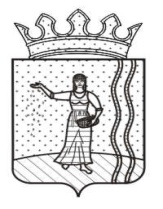 ДУМА ОКТЯБРЬСКОГО ГОРОДСКОГО ПОСЕЛЕНИЯОКТЯБРЬСКОГО МУНИЦИПАЛЬНОГО РАЙОНА
ПЕРМСКОГО КРАЯРЕШЕНИЕ18.12.2014                                                                            № 110О бюджете Октябрьского городскогопоселения на 2015 год и на плановыйпериод 2016 и 2017 годов Руководствуясь Бюджетным кодексом Российской Федерации, Уставом Октябрьского городского поселения, Положения о бюджетном процессе в Октябрьском городском поселении, утвержденного решением Думы от 29.11.2007 № 187, Дума Октябрьского городского поселения Октябрьского муниципального района Пермского края РЕШАЕТ:1. Утвердить бюджет Октябрьского городского поселения (далее - местный бюджет) на 2015 год по расходам в сумме 44 313,6 тыс. рублей исходя из прогнозируемого объема доходов 44 313,6 тыс. рублей, с плановым дефицитом в сумме 0,0 тыс. рублей.2. Утвердить основные характеристики местного бюджета на 2016 год и на 2017 год:	1) прогнозируемый общий объем доходов местного бюджета на 2016 год в сумме 44 688,4 тыс. рублей и на 2017 год в сумме 44 068,2 тыс. рублей;2) общий объем расходов местного бюджета на 2016 год в сумме44 688,4 тыс. рублей, в том числе условно утвержденные расходы в сумме 1 100,7 тыс. рублей и на 2017 год в сумме 44 068,2 тыс. рублей, в том числе условно утвержденные расходы в сумме 2 134,5 тыс. рублей.3) плановый дефицит местного бюджета на 2016 год в сумме 0,0 тыс. рублей и на 2017 год в сумме 0,0 тыс. рублей;4) объем поступлений из источников внутреннего финансирования дефицита местного бюджета на 2016 год в сумме 0,0 тыс. рублей и на 2017 год в сумме 0,0 тыс. рублей.3. Утвердить перечень главных администраторов доходов местного бюджета, согласно приложению 1 к настоящему решению.Утвердить перечень главных администраторов источников финансирования дефицита местного бюджета согласно приложению 2 к настоящему решению. Установить источники финансирования дефицита местного бюджета на 2015-2017 годы согласно приложению 3 к настоящему решению.В случаях изменения состава и (или) функций главных администраторов доходов или главных администраторов источников финансирования дефицита местного бюджета, а также изменения принципов назначения и присвоения структуры кодов классификации доходов и источников финансирования дефицита бюджетов, Администрация Октябрьского городского поселения вправе вносить соответствующие изменения в перечень главных администраторов доходов местного бюджета или главных администраторов источников финансирования дефицита местного бюджета, а также в состав закрепленных за ними кодов классификации доходов или источников финансирования дефицита бюджета.4. Утвердить в местном бюджете поступления доходов на 2015 год согласно приложению 4 к настоящему решению и на 2016 - 2017 годы, согласно приложению 5 к настоящему решению.5. Утвердить в пределах общего объема расходов местного бюджета распределение бюджетных ассигнований по разделам и подразделам, целевым статьям (муниципальным программам и непрограммным направлениям деятельности), группам и подгруппам видов расходов классификации расходов бюджета на 2015 год согласно таблицы 1 приложения 6 к настоящему решению, на 2016-2017 годы согласно таблицы 1  приложения 7 к настоящему решению.Утвердить в пределах общего объема расходов местного бюджета распределение бюджетных ассигнований по целевым статьям (муниципальным программам и непрограммным направлениям деятельности), группам и подгруппам видов расходов классификации расходов бюджета на 2015 год согласно таблицы 2 приложения 6 к настоящему решению, на 2016-2017 годы согласно таблицы 2 приложения 7 к настоящему решению.6. Утвердить ведомственную структуру расходов местного бюджета на 2015 год согласно приложению 8 к настоящему решению, на 2016-2017 годы согласно приложению 9 к настоящему решению.7. Установить, что получатель средств местного бюджета при заключении договоров (муниципальных контрактов) на поставку товаров, выполнение работ и оказание услуг вправе предусматривать авансовые платежи:1) в размере 100% суммы договора (муниципального контракта) – по договорам (муниципальным контрактам) о поставке товаров на сумму до 100 тыс. рублей, об оказании услуг связи, об информационном обслуживании топливных карт, о приобретении программного обеспечения и прав на его использование на сумму до 100 тыс. рублей, о подписке на печатные издания, о приобретении горюче – смазочных материалов, авиа - и железнодорожных билетов, об обучении на курсах повышения квалификации и семинарах, о проведении  природоохранных мероприятий, имеющих сезонный характер, о найме жилых помещений. по договорам обязательного страхования гражданской ответственности владельцев транспортных средств, по договорам на строительство (реконструкцию) объектов общественной инфраструктуры муниципального значения в случае приобретения оборудования, стоимость которого составляет более 50 % сметной стоимости объекта, входящего в сметы строек, по оплате проведения мероприятий по борьбе с бешенством животных, противоклещевых, акарицидных и дератизационных работ на территории кладбищ и парков;2) в размере до 30% суммы договора (муниципального контракта), если иное не предусмотрено действующим законодательством, - по остальным договорам (муниципальным контрактам).8. Установить объем резервного фонда администрации Октябрьского городского поселения на 2015 год в размере 800,0 тыс. рублей, на 2016 год в размере 800,0 тыс. рублей, на 2017 год в размере 800,0 тыс. рублей.9. Установить, что реструктуризация задолженности юридических лиц по налогам и сборам, а также реструктуризация и списание задолженности по начисленным пеням и штрафам перед местным бюджетом может быть проведена в 2014-2016 годах в случаях, предусмотренных законодательством Российской Федерации, в порядке, определенном нормативными правовыми актами администрации Октябрьского городского поселения.10. Утвердить общий объем бюджетных ассигнований на исполнение публичных нормативных обязательств на 2015 год в сумме 560,0 тыс. рублей, на 2016 год в сумме 560,0 тыс. рублей и на 2017 год в сумме 560,0 тыс. рублей.11. Предусмотреть в расходах местного бюджета средства на выполнение указов Президента Российской Федерации для доведения средней заработной платы до уровня, установленного правовыми актами Правительства Пермского края («дорожными картами») о поэтапном совершенствовании системы оплаты труда в муниципальных учреждениях до 2018 года работникам культуры муниципальных бюджетных учреждений до 20 989 рублей.12. Утвердить объем межбюджетных трансфертов, получаемых из других бюджетов бюджетной системы Российской Федерации на 2015 год, согласно приложению 10 к настоящему решению и на 2016-2017 годы, согласно приложению 11 к настоящему решению.13. Утвердить объем межбюджетных трансфертов, предоставляемых другим бюджетам бюджетной системы Российской Федерации из бюджета Октябрьского городского поселения на 2015 год в сумме 0,0 тыс. рублей, на 2016 год в сумме 0,0 тыс. рублей, на 2017 год в сумме 0,0 тыс. рублей,14. Утвердить Программу муниципальных гарантий Октябрьского городского поселения на 2015 год согласно приложению 12 к настоящему решению, на 2016-2017 годы согласно приложению 13 к настоящему решению.15. Утвердить Программу муниципальных внутренних заимствований Октябрьского городского поселения на 2015 год согласно приложению 14 к настоящему решению, на 2016 – 2017 годы согласно приложению 15 к настоящему решению.Установить предельный объем муниципального долга Октябрьского городского поселения на 2015 год в сумме 0,00 тыс. рублей, на 2016 год в сумме 0,00 тыс. рублей, на 2017 год в сумме 0,00 тыс. рублей.Установить верхний предел муниципального долга Октябрьского городского поселения на 01.01.2016 года в сумме 0,0 тыс. рублей, в том числе верхний предел долга по муниципальным гарантиям Октябрьского городского поселения в сумме 0,0 тыс. рублей.Установить верхний предел муниципального долга Октябрьского городского поселения на 01.01.2017 года в сумме 0,0 тыс. рублей, в том числе верхний предел долга по муниципальным гарантиям Октябрьского городского поселения в сумме 0,0 тыс. рублей.Установить верхний предел муниципального долга Октябрьского городского поселения на 01.01.2018 года в сумме 0,0 тыс. рублей, в том числе верхний предел долга по муниципальным гарантиям Октябрьского городского поселения в сумме 0,0 тыс. рублей.16. Установить, что муниципальные унитарные предприятия перечисляют 10% прибыли, остающейся после уплаты налогов и иных обязательных платежей, в доход местного бюджета в соответствии с нормативным правовым актом органа местного самоуправления.17. Утвердить оборотную кассовую наличность бюджета поселения на 01.01.2016 года в сумме 100,0 тыс. рублей, на 01.01.2017 года - в сумме 100,0 тыс. рублей, на 01.01.2018 года - в сумме 100,0 тыс. рублей.18. Установить, что, за счет средств местного бюджета могут предоставляться субсидии в случаях, предусмотренных целевыми статьями и видами расходов в приложениях 6,8 к настоящему решению:юридическим лицам (за исключением субсидий государственным (муниципальным) учреждениям), индивидуальным предпринимателям, а также физическим лицам – производителям товаров, работ, услуг на безвозмездной и безвозвратной основе в целях возмещения недополученных доходов и (или) финансового обеспечения (возмещения) затрат в связи с производством (реализацией) товаров (за исключением подакцизных товаров), выполнением работ, оказанием услуг;бюджетным и автономным учреждениям на финансовое обеспечение выполнения ими муниципального задания, рассчитанные с учетом нормативных затрат на оказание ими муниципальных услуг физическим и (или) юридическим лицам и нормативных затрат на содержание муниципального имущества, а также на иные цели;иным некоммерческим организациям, не являющимся муниципальными учреждениями.Порядки предоставления указанных субсидий из местного бюджета устанавливаются нормативными правовыми актами Администрации Октябрьского городского поселения.19. Межбюджетные трансферты, полученные бюджетом Октябрьского муниципального района, имеющие целевое назначение, не использованные по состоянию на 01.01.2015 года, подлежат возврату в доход бюджета Октябрьского городского поселения в течение первых 15 рабочих дней 2015 года. При наличии потребности в указанных трансфертах в соответствии с решением главного администратора доходов бюджета, межбюджетные трансферты возвращаются в бюджет района для использования в 2015 году на те же цели.В случае если неиспользованный остаток межбюджетных трансфертов, имеющих целевое назначение и подлежащих возврату, не перечислен в доход бюджета Октябрьского городского поселения, указанные средства подлежат взысканию в порядке, определяемом Администрацией Октябрьского городского поселения, с соблюдением требований бюджетного законодательства.20. Утвердить объем бюджетных ассигнований дорожного фонда Октябрьского городского поселения на 2015 год в сумме 9 103,7 тыс. рублей, на 2016 год в сумме 9 509,4 тыс. рублей, на 2017 год 10 878,2 тыс. рублей.Утвердить распределение средств дорожного фонда Октябрьского городского поселения на 2015 год согласно приложению 16 к настоящему решению, на 2016 и 2017 годы согласно приложению 17 к настоящему решению.21. Утвердить общий объем бюджетных ассигнований на осуществление бюджетных инвестиций в форме капитальных вложений в объекты муниципальной собственности на 2015 год  в сумме 0,0 тыс. рублей согласно приложению 18 к настоящему решению, на 2016год в сумме 0,0 тыс. рублей и на 2017 год 0,0 тыс. рублей согласно приложению 19 к настоящему решению.22. Установить, что изменения показателей сводной бюджетной росписи могут быть изменены в соответствии с решениями главы Администрации поселения без внесения изменений в решение о бюджете в случаях, предусмотренных статьей 217 Бюджетного кодекса Российской Федерации.23. Решение вступает в силу с момента опубликования в газете «Вперед».24. Контроль за исполнением решения возложить на председателя Думы Октябрьского городского поселения Ю.В. Климовских.Председатель Думы Октябрьскогогородского поселения                                                                Ю. В. КлимовскихГлава городского поселения–глава администрации Октябрьскогогородского поселения                                                                      И. Ф. СелезневПриложение 1к решению ДумыОктябрьского городского поселенияОктябрьского муниципального районаПермского края от 18.12.2014 № 110Главные администраторы доходов бюджетаОктябрьского городского поселения на 2015 - 2017 годыПриложение 2к решению Думы Октябрьскогогородского поселения Октябрьскогомуниципального района Пермского краяот 18.12.2014 № 110Главные администраторы источников финансирования дефицита бюджета Октябрьского городского поселения Приложение3к решению Думы Октябрьскогогородского поселения Октябрьскогомуниципального района Пермского краяот 18.12.2014 №110Источники финансирования дефицита бюджета Октябрьского городского поселения на 2015-2017 годы тыс. руб.Приложение 4к решению ДумыОктябрьского городского поселенияОктябрьского муниципального районаПермского края от 18.12.2014 №110ДОХОДЫ БЮДЖЕТАОКТЯБРЬСКОГОГОРОДСКОГО ПОСЕЛЕНИЯНА 2015 ГОДПриложение 5к решению ДумыОктябрьского городского поселенияОктябрьского муниципального районаПермского края от 18.12.2014 № 110ДОХОДЫ БЮДЖЕТАОКТЯБРЬСКОГО ГОРОДСКОГО ПОСЕЛЕНИЯ4Приложение 6к решению ДумыОктябрьского городского поселенияОктябрьского муниципального районаПермского края от 18.12.2014 № 110Таблица 1Распределение бюджетных ассигнований по разделам и подразделам, целевым статьям (муниципальным программам и непрограммным направлениям деятельности), группам и подгруппам видов расходов классификации расходов бюджета на 2015 год, тыс. руб.Таблица 2Распределение бюджетных ассигнований по целевым статьям (муниципальным программам и непрограммным направлениям деятельности), группам и подгруппам видов расходов классификации расходов бюджета на 2015 год, тыс. руб.Приложение 7к решению ДумыОктябрьского городского поселенияОктябрьского муниципального районаПермского края от 18.12.2014 № 110Таблица 1Распределение бюджетных ассигнований по разделам и подразделам, целевым статьям (муниципальным программам и непрограммным направлениям деятельности), группам и подгруппам видов расходов классификации расходов бюджета на 2016-2017 годы, тыс. руб.Таблица 2Распределение бюджетных ассигнований по целевым статьям (муниципальным программам и непрограммным направлениям деятельности), группам и подгруппам видов расходов классификации расходов бюджета на 2016-2017 годы, тыс. руб.Приложение 8к решению ДумыОктябрьского городского поселенияОктябрьского муниципального районаПермского края от 18.12.2014 № 110Приложение 9к решению ДумыОктябрьского городского поселенияОктябрьского муниципального районаПермского края от 18.12.2014 № 110Ведомственная структура расходов бюджета на 2016 - 2017 годы, тыс. рублейПриложение 10к решению ДумыОктябрьского городского поселенияОктябрьского муниципального районаПермского края от 18.12.2014 № 110Объем межбюджетных трансфертов, получаемых из других бюджетовбюджетной системы Российской Федерации на 2015 год(тыс. руб.)Приложение 11к решению ДумыОктябрьского городского поселенияОктябрьского муниципального районаПермского края от 18.12.2014 №110Объем межбюджетных трансфертов, получаемых из других бюджетовбюджетной системы Российской Федерациина 2016 – 2017 годы(тыс. рублей)Приложение 12к решению ДумыОктябрьского городского поселенияОктябрьского муниципального районаПермского края от 18.12.2014 № 110ПРОГРАММА МУНИЦИПАЛЬНЫХ ГАРАНТИЙ,Октябрьского городского поселения на 2015 год, тыс. руб.Приложение 13к решению ДумыОктябрьского городского поселенияОктябрьского муниципального районаПермского края от 18.12.2014 № 110ПРОГРАММА МУНИЦИПАЛЬНЫХ ГАРАНТИЙ,Октябрьского городского поселения на плановый период 2016 и 2017 годов, тыс. руб.Приложение 14к решению ДумыОктябрьского городского поселенияОктябрьского муниципального районаПермского края от 18.12.2014 № 110Программа муниципальных внутренних заимствований Октябрьского городского поселения Октябрьского муниципального района Пермского края на 2015 годПриложение 15к решению ДумыОктябрьского городского поселенияОктябрьского муниципального районаПермского края от 18.12.2014 №110Программа муниципальных внутренних заимствований Октябрьского городского поселения Октябрьского муниципального района Пермского края на 2016- 2017 годы (тыс. руб.)Приложение 16к решению ДумыОктябрьского городского поселенияОктябрьского муниципального районаПермского края от 18.12.2014 № 110Распределение средств дорожного фонда Октябрьского городского поселения Октябрьского муниципального района Пермского краяна 2015 годПриложение 17к решению ДумыОктябрьского городского поселенияОктябрьского муниципального районаПермского края от 18.12.2014 № 110Распределение средств дорожного фонда Октябрьского городского поселения Октябрьского муниципального района Пермского краяНа 2016 – 20167годыПриложение 18к решению ДумыОктябрьского городского поселенияОктябрьского муниципального районаПермского края от 18.12.2014 № 110Объем бюджетных ассигнований на осуществление бюджетных инвестиций в форме капитальных вложений в объекты муниципальной собственности на 2015 годПриложение 19к решению ДумыОктябрьского городского поселенияОктябрьского муниципального районаПермского края от 18.12.2014 № 110Объем бюджетных ассигнований на осуществление бюджетных инвестиций в форме капитальных вложений в объекты муниципальной собственности на 2016-2017 годыКод администратораКод классификации доходовНаименование главного администратора доходов098Администрация Октябрьского городского поселения Октябрьского муниципального района Пермского края 5951042040/5951010011 11 05025 13 0000 120Доходы, получаемые в виде арендной платы, а также средства от продажи права на заключение договоров аренды за земли, находящиеся в собственности  городских поселений (за исключением земельных участков муниципальных бюджетных и автономных учреждений)1 11 05 035 13 0000 120 Доходы от сдачи в аренду имущества, находящегося в оперативном управлении органов управления городских поселений и созданных ими учреждений (за исключением имущества муниципальных бюджетных и автономных учреждений)1 11 07015 13 0000 120Доходы от перечисления части прибыли, остающейся после уплаты налогов и иных обязательных платежей муниципальных унитарных предприятий, созданных городскими поселениями1 11 09035 13 0000 120 Доходы от эксплуатации и использования имущества автомобильных дорог, находящихся  в собственности городских поселений 1 13 02065 13 0000 130Доходы, поступающие в порядке возмещения расходов, понесенных в связи с эксплуатацией имущества  городских поселений1 13 02995 13 0000 130 Прочие доходы от компенсации затрат бюджетов городских поселений 1 14 02052 13 0000 410Доходы от реализации имущества, находящегося в оперативном управлении учреждений, находящихся в ведении органов управления городских поселений (за исключением имущества муниципальных бюджетных и автономных учреждений), в части реализации основных средств по указанному имуществу1 14 02053 13 0000 410Доходы от реализации иного имущества, находящегося в собственности городских поселений (за исключением имущества муниципальных бюджетных и автономных учреждений, а также имущества муниципальных унитарных предприятий, в том числе казенных), в части реализации основных средств по указанному имуществу1 14 02052 13 0000 440Доходы от реализации имущества, находящегося в оперативном управлении учреждений, находящихся в ведении органов управления  городских поселений (за исключением имущества муниципальных бюджетных и автономных учреждений), в части реализации материальных запасов по указанному имуществу1 14 02053 13 0000 440Доходы от реализации иного имущества, находящегося в собственности городских поселений (за исключением имущества муниципальных бюджетных и автономных учреждений, а также имущества муниципальных унитарных предприятий, в том числе казенных), в части реализации материальных запасов по указанному имуществу1 14 06025 13 0000 430 Доходы от продажи земельных участков, находящихся в собственности городских поселений (за исключением земельных участков муниципальных бюджетных и автономных учреждений)1 16 23051 13 0000 140Доходы от возмещения ущерба при возникновении страховых случаев по обязательному страхованию гражданской ответственности, когда выгодоприобретателями выступают получатели средств бюджетов городских поселений1 16 23052 13 0000 140Доходы от возмещения ущерба при возникновении иных страховых случаев, когда выгодоприобретателями выступают получатели средств бюджетов городских поселений1 16 18050 13 0000 140Денежные взыскания (штрафы) за нарушение бюджетного законодательства (в части бюджетов городских поселений)1 16 90050 13 0000 140 Прочие поступления от денежных взысканий (штрафов) и иных сумм в возмещение ущерба, зачисляемые в бюджеты городских поселений1 17 01050 13 0000 180Невыясненные поступления, зачисляемые в бюджеты городских поселений1 17 05050 13 0000 180Прочие неналоговые доходы бюджетов городских поселений2 02 01001 13 0000 151Дотации бюджетам городских поселений на выравнивание бюджетной обеспеченности2 02 02088 13 0001 151 Субсидии бюджетам городских поселений на обеспечение мероприятий по капитальному ремонту многоквартирных домов за счет средств, поступивших от государственной корпорации -  Фонда содействия реформированию жилищно-коммунального хозяйства2 02 02088 13 0002 151 Субсидии бюджетам городских поселений на обеспечение мероприятий по переселению граждан из аварийного жилищного фонда за счет средств, поступивших от государственной корпорации - Фонда содействия реформированию жилищно-коммунального хозяйства2 02 02088 13 0004 151 Субсидии бюджетам городских поселений на обеспечение мероприятий по переселению граждан из аварийного жилищного фонда с учетом необходимости развития малоэтажного жилищного строительства за счет средств, поступивших от государственной корпорации - Фонда содействия реформированию жилищно-коммунального хозяйства2 02 02089 13 0001 151Субсидии бюджетам городских поселений на обеспечение мероприятий по капитальному ремонту многоквартирных домов за счет средств бюджетов2 02 02089 13 0002 151Субсидии бюджетам городских поселений на обеспечение мероприятий по переселению граждан из  аварийного жилищного фонда за счет средств бюджетов2 02 02089 13 0004 151Субсидии бюджетам городских поселений на обеспечение мероприятий по переселению граждан из  аварийного жилищного фонда с учетом необходимости развития малоэтажного жилищного строительства  за счет средств бюджетов2 02 02999 13 0000 151Прочие субсидии бюджетам городских поселений2 02 03024 13 0000 151 Субвенции бюджетам городских поселений на выполнение передаваемых полномочий субъектов Российской Федерации2 02 04014 13 0000 151 Межбюджетные трансферты, передаваемые бюджетам городских поселений из бюджетов муниципальных районов на осуществление части полномочий по решению вопросов местного значения в соответствии с заключенными соглашениями2 02 04999 13 0000 151 Прочие межбюджетные трансферты, передаваемые бюджетам городских поселений 2 07 05030 13 0000 180Прочие безвозмездные поступления в бюджеты городских поселений2 18 05010 13 0000 151Доходы бюджетов городских поселений от возврата остатков субсидий, субвенций и иных межбюджетных трансфертов, имеющих целевое назначение, прошлых лет из бюджетов муниципальных районов2 18 05010 13 0000 180Доходы бюджетов городских поселений от возврата бюджетными учреждениями остатков субсидий прошлых лет 2 08 05000 13 0000 180Перечисления из бюджетов городских поселений (в бюджеты городских поселений) для осуществления возврата (зачета) излишне уплаченных или излишне взысканных сумм налогов, сборов и иных платежей, а также сумм процентов за несвоевременное осуществление такого возврата и процентов, начисленных на излишне взысканные суммы2 18 05030 13 0000 180Доходы бюджетов городских поселений от возврата иными организациями  остатков субсидий прошлых лет2 19 05000 13 0000 151 Возврат остатков субсидий, субвенций и иных межбюджетных трансфертов, имеющих целевое назначение, прошлых лет из бюджетов городских поселений128128Дума Октябрьского городского поселения Октябрьского муниципального района Пермского края 5951041423/5951010011282 02 04999 13 0000 151Прочие межбюджетные трансферты, передаваемые бюджетам городских поселений1 17 01050 13 0000 180Невыясненные поступления, зачисляемые в бюджеты городских поселенийКод администратораКод классификации источников внутреннего финансирования дефицитаНаименование главных администраторов источников внутреннего финансирования дефицита бюджета123098Администрация Октябрьского городского поселения Октябрьского муниципального района Пермского края01 05 02 01 10 0000 510Увеличение прочих остатков денежных средств бюджета Октябрьского городского поселения 01 05 02 01 10 0000 610Уменьшение прочих остатков денежных средств бюджета Октябрьского городского поселения 01 06 04 01 10 0000 810 Исполнение муниципальных гарантий Октябрьского городского поселения  в валюте Российской Федерации в случае, если исполнение гарантом муниципальных гарантий ведет к возникновению прав регрессного требования гаранта к принципалу, либо обусловлено уступкой гаранту прав требования бенефициара к принципалу 01 06 05 01 10 0000 640 Средства, получаемые в порядке регресса сумм, уплаченных гарантом во исполнение (частичное исполнение) обязательств по муниципальным гарантиям Октябрьского городского поселенияКод Код классификации источников внутреннего финансирования дефицитаНаименование источников внутреннего финансирования дефицита бюджета 2015 год2016 год2016 год2017 год1234556098Администрация Октябрьского городского поселения Октябрьского  муниципального района Пермского краяАдминистрация Октябрьского городского поселения Октябрьского  муниципального района Пермского краяАдминистрация Октябрьского городского поселения Октябрьского  муниципального района Пермского краяАдминистрация Октябрьского городского поселения Октябрьского  муниципального района Пермского краяАдминистрация Октябрьского городского поселения Октябрьского  муниципального района Пермского краяАдминистрация Октябрьского городского поселения Октябрьского  муниципального района Пермского края00001 00 00 00 00 0000 000ИСТОЧНИКИ ВНУТРЕННЕГО ФИНАНСИРОВАНИЯ ДЕФИЦИТА БЮДЖЕТА0,00,00,00,000001 05 00 00 00 0000 000Изменение остатков средств на счетах по учету средств бюджета0000000 01 05 00 00 00 0000 500Увеличение остатков средств бюджета-44 313,6-44 688,4-44 068,2-44 068,200001 05 02 00 00 0000 500Увеличение прочих остатков средств бюджета-44 313,6-44 688,4-44 068,2-44 068,200001 05 02 01 00 0000 510Увеличение прочих остатков денежных средств бюджета-44 313,6-44 688,4-44 068,2-44 068,209801 05 02 01 10 0000 510Увеличение прочих остатков денежных средств бюджета Октябрьского городского поселения -44 313,6-44 688,4-44 068,2-44 068,200001 05 00 00 00 0000 600Уменьшение остатков средств бюджета44 313,644 688,444 068,244 068,200001 05 02 00 00 0000 600Уменьшение прочих остатков средств бюджета44 313,644 688,444 068,244 068,200001 05 02 01 00 0000 610Уменьшение прочих остатков денежных средств бюджета44 313,644 688,444 068,244 068,209801 05 02 01 10 0000 610Уменьшение прочих остатков денежных средств бюджета Октябрьского городского поселения 44 313,644 688,444 068,244 068,200001 06 00 00 00 0000 000Иные источники внутреннего финансирования дефицита бюджета0,00,00,00,000001 06 04 00 00 0000 000Исполнение государственных и муниципальных гарантий - 500,0- 500,0- 500,0- 500,0000 01 06 04 01 00 0000 000Исполнение государственных и муниципальных гарантий в валюте Российской Федерации-500,0-500,0-500,0-500,000001 06 04 01 00 0000 800Исполнение государственных и муниципальных гарантий в валюте Российской Федерации в  случае, если исполнение гарантом государственных и муниципальных гарантий ведет к возникновению права регрессного требования гаранта к принципалу либо обусловлено уступкой гаранту прав требования бенефициара к принципалу- 500,0-500,0-500,0-500,009801 06 04 01 10 0000 810Исполнение муниципальных гарантий  Октябрьского городского поселения в валюте Российской Федерации в случае, если исполнение гарантом муниципальных гарантий ведет к возникновению права регрессного требования гаранта к принципалу либо обусловлено уступкой гаранту прав требования бенефициара к принципалу-500,0-500,0-500,0-500,000001 06 05 00 00 0000 000Бюджетные кредиты, предоставленные внутри страны500,0500,0500,0500,000001 06 05 00 00 0000 600Возврат бюджетных кредитов, предоставленных внутри страны в валюте Российской Федерации500,0500,0500,0500,0000 01 06 05 01 00 0000 600Возврат бюджетных кредитов, предоставленных юридическим лицам в валюте Российской Федерации500,0500,0500,0500,009801 06 05 01 10 0000 640Возврат бюджетных кредитов, предоставленных юридическим лицам из бюджета Октябрьского городского поселения в валюте Российской Федерации500,0500,0500,0500,0098 01 06 05 01 10 0002 640Средства, получаемые в порядке регресса сумм, уплаченных гарантом во исполнение (частичное исполнение) обязательств по муниципальным гарантиям Октябрьского городского поселения500,0500,0500,0500,0КодНаименование кода поступлений в бюджет, группы, подгруппы, статьи, подстатьи, элемента, подвида доходов, классификации операций сектора государственного управленияСумма, тыс. руб.000 1 00 00000 00 0000 000Налоговые и неналоговые доходы29 600,0000 1 01 00000 00 0000 000НАЛОГИ НА ПРИБЫЛЬ, ДОХОДЫ11 100,0000 1 01 02000 01 0000 110Налог на доходы физических лиц11 100,0000 1 01 02010 01 0000 110 Налог на доходы физических лиц с доходов, источником которых является налоговый агент, за исключением доходов, в отношении которых исчисление и уплата налога осуществляются в соответствии со статьями 227, 227.1 и 228 Налогового кодекса Российской 10 860,0000 1 01 02020 01 0000 110Налог на доходы физических лиц с доходов, полученных от осуществления деятельности физическими лицами, зарегистрированными в качестве индивидуальных предпринимателей, нотариусов, занимающихся частной практикой, адвокатов, учредивших адвокатские кабинеты, и других лиц, занимающихся частной практикой в соответствии со статьей 227 Налогового кодекса Российской Федерации150,0000 1 03 00000 00 0000 000НАЛОГИ НА ТОВАРЫ (РАБОТЫ, УСЛУГИ), РЕАЛИЗУМЫЕ НА ТЕРРИТОРИИ РОССИЙСКОЙ ФЕДЕРАЦИИ2 660,0000 1 03 02000 01 0000 110Акцизы по подакцизным товарам (продукции), производимым на территории Российской Федерации 2 660,0000 1 03 02230 01 0000 110Доходы от уплаты акцизов на дизельное топливо, подлежащие распределению между бюджетами субъектов Российской Федерации  и местными бюджетами с учетом установленных дифференцированных нормативов отчислений в местные бюджеты1 020,0000 1 03 02240 01 0000 110Доходы от уплаты акцизов на моторные масла для дизельных и (или) карбюраторных (инжекторных) двигателей, подлежащие распределению между бюджетами субъектов Российской Федерации  и местными бюджетами с учетом установленных дифференцированных нормативов отчислений в местные бюджеты20,0000 1 03 02250 01 0000 110Доходы от уплаты акцизов на автомобильный бензин, подлежащие распределению между бюджетами субъектов Российской Федерации и местными бюджетами с учетом установленных дифференцированных нормативов отчислений в местные бюджеты1 600,0000 1 03 02260 01 0000 110Доходы от уплаты акцизов на прямогонный бензин, подлежащие распределению между бюджетами субъектов Российской Федерации  и местными бюджетами с учетом установленных дифференцированных нормативов отчислений в местные бюджеты20,0000 1 06 00000 00 0000 000НАЛОГИ НА ИМУЩЕСТВО11 330,0000 1 06 01000 00 0000 110Налог на имущество физических лиц1 300,0000 1 06 01030 13 0000 110Налог на имущество физических лиц, взимаемый по ставкам, применяемым к объектам налогообложения, расположенным в границах городских поселений1 300,0000 1 06 04000 02 0000 110Транспортный налог5 580,0000 1 06 04011 02 0000 110Транспортный налог с организаций 1 580,0000 1 06 04012 02 0000 110Транспортный налог с физических лиц4 000,0000 1 06 06000 00 0000 110Земельный налог4 450,0000 1 06 06030 03 0000 110Земельный налог с организаций3 600,0000 1 06 06033 13 0000 110Земельный налог с организаций, обладающих земельным участком, расположенным в границах городских поселений 3 600,0000 1 06 06040 00 0000 110Земельный налог с физических лиц850,0000 1 06 06043 13 0000 110Земельный налог с физических лиц, обладающих земельным участком, расположенным в границах городских поселений 850,0000 1 11 00000 00 0000 000ДОХОДЫ ОТ ИСПОЛЬЗОВАНИЯ ИМУЩЕСТВА, НАХОДЯЩЕГОСЯ В ГОСУДАРСТВЕННОЙ И МУНИЦИПАЛЬНОЙ СОБСТВЕННОСТИ3 160,0000 1 11 05000 00 0000 120Доходы, получаемые в виде арендной либо иной платы за передачу в возмездное пользование государственного и муниципального имущества (за исключением имущества бюджетных и автономных учреждений, а также имущества государственных и муниципальных унитарных предприятий, в том числе казенных)3 160,0000 1 11 05010 00 0000 120Доходы, получаемые в виде арендной плата за земельные участки, государственная собственность на которые не разграничена, а также средства от продажи права на заключение договоров аренды указанных земельных участков2 200,0000 1 11 05013 13 0000 120Доходы, получаемые в виде арендной платы за земельные участки, государственная собственность на которые не разграничена и которые расположены в границах городских поселений, а также средства от продажи права на заключение договоров аренды указанных земельных участков2 200,0000 1 11 05020 00 0000 120Доходы, получаемые в виде арендной платы за земли после разграничения  государственной собственности на землю, а также средства от продажи права на заключение договоров аренды указанных земельных участков (за исключением земельных участков бюджетных и автономных учреждений)210,0000 1 11 05025 13 0000 120 Доходы, получаемые в виде арендной платы, а также средства от продажи на заключение договоров аренды за земли, находящиеся в собственности городских поселений (за исключением земельных участков муниципальных бюджетных и автономных учреждений)210,0000 1 11 05030 00 0000 120Доходы от сдачи в аренду имущества, находящегося в оперативном управлении органов государственной власти, органов местного самоуправления, государственных внебюджетных фондов и созданных ими учреждений (за исключением имущества бюджетных и автономных учреждений)750,0000 1 11 05035 13 0000 120Доходы от сдачи в аренду имущества, находящегося в оперативном управлении органов управления городских поселений и созданных ими учреждений (за исключением имущества муниципальных бюджетных и автономных учреждений)750,0000 1 14 00000 00 0000 000ДОХОДЫ ОТ ПРОДАЖИ МАТЕРИАЛЬНЫХ И НЕМАТЕРИАЛЬНЫХ АКТИВОВ1 350,0000 1 14 06000 00 0000 430 Доходы от продажи земельных участков, находящихся в государственной и муниципальной собственности 1 350,0000 1 14 06010 00 0000 430Доходы от продажи земельных участков, государственная собственность на которые не разграничена1 250,0000 1 14 06013 13 0000 430 Доходы от продажи земельных участков, государственная собственность на которые не разграничена и которые расположены в границах городских поселений1 250,0000 1 14 06020 00 0000 430Доходы от продажи земельных участков, государственная собственность на которые  разграничена (за исключением земельных участков бюджетных и автономных учреждений100,0000 1 14 06025 13 0000 430Доходы от продажи земельных участков, находящихся в собственности  городских поселений  (за исключением земельных участков муниципальных  бюджетных и автономных учреждений)100,0000 2 00 00000 00 0000 000БЕЗВОЗМЕЗДНЫЕ ПОСТУПЛЕНИЯ14 713,6000 2 02 00000 00 0000 000Безвозмездные поступления от других бюджетов бюджетной системы Российской Федерации14 713,6000 2 02 01000 00 0000 151Дотации бюджетам субъектов Российской Федерации и муниципальных образований10 855,6000 2 02 01001 00 0000 151Дотации на выравнивание бюджетной обеспеченности10 855,6000 2 02 01001 13 0000 151Дотации бюджетам городских поселений на выравнивание бюджетной обеспеченности10 855,6000 2 02 02999 00 0000 151Прочие субсидии2 819,8000 2 02 02999 13 0000 151Прочие субсидии бюджетам городских поселений2 819,8000 2 02 03000 00 0000 151Субвенции бюджетам субъектов Российской Федерации и муниципальных образований174,5000 2 02 03024 00 0000 151 Субвенции местным бюджетам на выполнение передаваемых полномочий субъектов Российской Федерации174,5000 2 02 03024 13 0000 151 Субвенции бюджетам городских поселений на выполнение передаваемых полномочий субъектов Российской Федерации174,5000 2 02 04000 00 0000 151Иные межбюджетные трансферты863,7000 2 02 04999 00 0000 151Иные межбюджетные трансферты, передаваемые бюджетам863,7000 2 02 04999 13 0000 151Иные межбюджетные трансферты, передаваемые бюджетам городских поселений863,7ВСЕГО ДОХОДОВ44 313,6КодНаименование кода поступлений в бюджет, группы, подгруппы, статьи, подстатьи, элемента, подвида доходов, классификации операций сектора государственного управления2016 год Сумма тыс. руб. 2017 год Сумма тыс. руб.000 1 00 00000 00 0000 000Налоговые и неналоговые доходы30 529,032 856,0000 1 01 00000 00 0000 000НАЛОГИ НА ПРИБЫЛЬ, ДОХОДЫ11 907,012 815,0000 1 01 02000 01 0000 110Налог на доходы физических лиц11 907,012 815,0000 1 01 02010 01 0000 110 Налог на доходы физических лиц с доходов, источником которых является налоговый агент, за исключением доходов, в отношении которых исчисление и уплата налога осуществляются в соответствии со статьями 227, 227.1 и 228 Налогового кодекса Российской 11730,012 620,0000 1 01 02020 01 0000 110Налог на доходы физических лиц с доходов, полученных от осуществления деятельности физическими лицами, зарегистрированными в качестве индивидуальных предпринимателей, нотариусов, занимающихся частной практикой, адвокатов, учредивших адвокатские кабинеты, и других лиц, занимающихся частной практикой в соответствии со статьей 227 Налогового кодекса Российской Федерации177,0195,0000 1 03 00000 00 0000 0000НАЛОГИ НА ТОВАРЫ (РАБОТЫ, УСЛУГИ), РЕАЛИЗУМЫЕ НА ТЕРРИТОРИИ РОССИСКОЙ ФЕДЕРАЦИИ2 847,03 069,0000 1 03 02000 01 0000 110Акцизы по подакцизным товарам (продукции), производимым на территории Российской Федерации2 847,03 069,0000 1 03 02230 01 0000 110Доходы от уплаты акцизов на дизельное топливо, подлежащие распределению между бюджетами субъектов Российской Федерации  и местными бюджетами с учетом установленных дифференцированных нормативов отчислений в местные  бюджеты  1 095,01 180,0000 1 03 02240 01 0000 110Доходы от уплаты акцизов на моторные масла для дизельных и (или) карбюраторных (инжекторных) двигателей, подлежащие распределению между бюджетами субъектов Российской Федерации  и местными бюджетами с учетом установленных дифференцированных нормативов отчислений в местные бюджеты  21,022,0000 1 03 02250 01 0000 110Доходы от уплаты акцизов на автомобильный бензин, подлежащие распределению между бюджетами субъектов Российской Федерации  и местными бюджетами с учетом установленных дифференцированных нормативов отчислений в местные  бюджеты1 710,01 845,0000 1 03 02260 01 0000 110Доходы от уплаты акцизов на прямогонный бензин, подлежащие распределению между бюджетами субъектов Российской Федерации и местными бюджетами с учетом установленных дифференцированных нормативов отчислений в местные бюджеты21,022,0000 1 06 00000 00 0000 000НАЛОГИ НА ИМУЩЕСТВО11 060,011 840,0000 1 06 01000 00 0000 110Налог на имущество физических лиц1 360,01 460,0000 1 06 01030 13 0000 110Налог на имущество физических лиц, взимаемый по ставкам, применяемым к объектам налогообложения, расположенным в границах городских поселений1 360,01 460,0000 1 06 04000 02 0000 000Транспортный налог6 000,06 430,0000 1 06 04011 02 0000 000Транспортный налог с организаций1 700,01 830,0000 1 06 04012 02 0000 000Транспортный налог с физических лиц4 300,04 600,0000 1 06 06000 00 0000 110Земельный налог3 700,0,03 950,0000 1 06 06030 00 0000 110Земельный налог с организаций3 000,03 200,0000 1 06 06033 13 0000 110Земельный налог с организаций, обладающих земельным участком, расположенным в границах поселений3 000,03 200,0000 1 06 06040 00 0000 110Земельный налог с физических лиц 700,0750,0000 1 06 06043 13 0000 110Земельный налог с физических лиц, обладающих земельным участком, расположенным в границах городских поселений700,0750,0000 1 11 00000 00 0000 000ДОХОДЫ ОТ ИСПОЛЬЗОВАНИЯ ИМУЩЕСТВА, НАХОДЯЩЕГОСЯ В ГОСУДАРСТВЕННОЙ И МУНИЦИПАЛЬНОЙ СОБСТВЕННОСТИ3 108,03 267,0000 1 11 05000 00 0000 120Доходы, получаемые в виде арендной либо иной платы за передачу в возмездное пользование государственного и муниципального имущества (за исключением имущества бюджетных и автономных учреждений, а также имущества государственных и муниципальных унитарных предприятий, в том числе казенных)3 108,03 267,0000 1 11 05010 00 0000 120Доходы, получаемые в виде арендной плата за земельные участки, государственная собственность на которые не разграничена, а также средства от продажи права на заключение договоров аренды указанных земельных участков2 300,02 400,0000 1 11 05013 13 0000 120Доходы, получаемые в виде арендной платы за земельные участки, государственная собственность на которые не разграничена и которые расположены в границах городских поселений, а также средства от продажи права на заключение договоров аренды указанных земельных участков2 300,02 400,0000 1 11 05020 00 0000 120Доходы, получаемые в виде арендной платы за земли после разграничения государственной собственности на землю, а также средства от продажи права на заключение договоров аренды указанных земельных участков (за исключением земельных участков бюджетных и автономных учреждений)118,00127,0000 1 11 05025 13 0000 120 Доходы, получаемые в виде арендной платы, а также средства от продажи на заключение договоров аренды за земли, находящиеся в собственности городских поселений (за исключением земельных участков муниципальных бюджетных и автономных учреждений)118,0127,0000 1 11 05030 00 0000 120Доходы от сдачи в аренду имущества, находящегося в оперативном управлении органов государственной власти, органов местного самоуправления, государственных внебюджетных фондов и созданных ими учреждений (за исключением имущества бюджетных и автономных учреждений)690,0740,0000 1 11 05035 13 0000 120Доходы от сдачи в аренду имущества, находящегося в оперативном управлении органов управления городских поселений и созданных ими учреждений (за исключением имущества муниципальных бюджетных и автономных учреждений)690,0740,0000 1 14 00000 00 0000 000ДОХОДЫ ОТ ПРОДАЖИ МАТЕРИАЛЬНЫХ И НЕМАТЕРИАЛЬНЫХ АКТИВОВ1 607,01 865,0000 1 14 06000 00 0000 430 Доходы от продажи земельных участков, находящихся в государственной и муниципальной собственности1 607,01 865,0000 1 14 06010 00 0000 430Доходы от продажи земельных участков, государственная собственность на которые не разграничена1 500,001 865,0000 1 14 06013 13 0000 430 Доходы от продажи земельных участков, государственная собственность на которые не разграничена и которые расположены в границах городских поселений.1 500,01 750,0000 1 14 06020 00 0000 430Доходы от продажи земельных участков, государственная собственность на которые разграничена (за исключением земельных участков бюджетных и автономных учреждений)107,0115,0000 1 14 06025 13 0000 430Доходы от продажи земельных участков, находящихся в собственности городских поселений (за исключением земельных участков муниципальных бюджетных и автономных учреждений)107,0115,0000 2 00 00000 00 0000 000БЕЗВОЗМЕЗДНЫЕ ПОСТУПЛЕНИЯ14 159,411 212,2000 2 02 00000 00 0000 000Безвозмездные поступления от других бюджетов бюджетной системы Российской Федерации14 159,411 212,2000 2 02 01000 00 0000 151Дотации бюджетам субъектов Российской Федерации и муниципальных образований10 265,96 396,4000 2 02 01001 00 0000 151Дотации на выравнивание бюджетной обеспеченности10 265,96 396,4000 2 02 01001 13 0000 151Дотации бюджетам городских поселений на выравнивание бюджетной обеспеченности10 265,96 396,4000 2 02 02999 00 0000 151Прочие субсидии3 045,73 238,6000 2 02 02999 13 0000 151Прочие субсидии бюджетам городских поселений3 045,73 238,6000 2 02 03000 00 0000 151Субвенции бюджетам субъектов Российской Федерации и муниципальных образований 185,4198,0000 2 02 03024 00 0000 151Субвенции местным бюджетам на выполнение передаваемых полномочий субъектов Российской Федерации185,4198,0000 2 02 03024 13 0000 151Субвенции бюджетам городских поселений на выполнение передаваемых полномочий субъектов Российской Федерации185,4198,0000 2 02 04000 00 0000 151Иные межбюджетные трансферты662,41 379,2000 2 02 04999 00 0000 151Иные межбюджетные трансферты, передаваемые бюджетам662,41 379,2000 2 02 04000 13 0000 151Иные межбюджетные трансферты, передаваемые бюджетам городских поселений662,41 379,2ВСЕГО ДОХОДОВ44 688,444 068,2КФСРКЦСРКВРНаименование расходовСумма 0100Общегосударственные вопросы16 083,30102Функционирование  высшего должностного лица органа местного самоуправления1 172,001 0 0000Муниципальная программа "Совершенствование муниципального управления в Октябрьском городском поселении Октябрьского муниципального района Пермского края на 2015-2017 годы"1 172,001 2 0000Подпрограмма "Развитие муниципальной службы и организация деятельности органов местного самоуправления в Октябрьском городском поселении Октябрьского муниципального района Пермского края на 2015-2017 годы"1 172,001 2 0001Глава муниципального образования1 172,0120Расходы на выплату персоналу государственных (муниципальных) органов1 172,00103Функционирование  законодательных (представительных) органов государственной власти и представительных органов муниципальных образований364,090 0 0000Непрограммные направления расходов бюджета Октябрьского городского поселения 364,091 0 0000Обеспечение деятельности органов местного самоуправления364,091 0 0004Депутаты представительного органа муниципального образования364,0240Иные закупки товаров, работ и услуг для обеспечения государственных (муниципальных) нужд364,00104Функционирование  Правительства Российской Федерации, высших исполнительных органов государственной власти субъектов Российской Федерации, местных администраций9 812,501 0 0000Муниципальная программа "Совершенствование муниципального управления в Октябрьском городском поселении Октябрьского муниципального района Пермского края на 2015-2017 годы"9 812,501 2 0000Подпрограмма "Развитие муниципальной службы и организация деятельности органов местного самоуправления в Октябрьском городском поселении Октябрьского муниципального района Пермского края на 2015-2017 годы"9 812,501 2 0002Обеспечение выполнения функций органами местного самоуправления 9 593,8120Расходы на выплату персоналу государственных (муниципальных) органов8 023,1240Иные закупки товаров, работ и услуг для обеспечения государственных (муниципальных) нужд1 473,7850Уплата налогов, сборов и иных платежей97,001 2 1001Профессиональная переподготовка и повышение квалификации глав муниципальных образований, муниципальных служащих192,0120Расходы на выплату персоналу государственных (муниципальных) органов92,0240Иные закупки товаров, работ и услуг для обеспечения государственных (муниципальных) нужд100,001 2 6322Составление протоколов об административных правонарушениях8,8240Иные закупки товаров, работ и услуг для обеспечения государственных (муниципальных) нужд8,801 2 6326Осуществление полномочий по регулированию тарифов на перевозки пассажиров и багажа автомобильным и городским электрическим транспортом на поселенческих, районных и межмуниципальных маршрутах городского, пригородного и междугородних сообщений17,9240Иные закупки товаров, работ и услуг для обеспечения государственных (муниципальных) нужд17,90106Обеспечение деятельности финансовых, налоговых и таможенных органов финансового (финансово-бюджетного) надзора55,090 0 0000Непрограммные направления расходов бюджета Октябрьского городского поселения 55,092 0 0000Мероприятия, осуществляемые органами местного самоуправления, в рамках непрограммных направления расходов55,092 0 1001Расходы по формированию и исполнению бюджетов поселений40,0240Иные закупки товаров, работ и услуг для обеспечения государственных (муниципальных) нужд40,092 0 1002Расходы по контролю за исполнением бюджетов поселений15,0240Иные закупки товаров, работ и услуг для обеспечения государственных (муниципальных) нужд15,00111Резервные фонды800,001 0 0000Муниципальная программа "Совершенствование муниципального управления в Октябрьском городском поселении Октябрьского муниципального района Пермского края на 2015-2017 годы"800,001 2 0000Подпрограмма "Развитие муниципальной службы и организация деятельности органов местного самоуправления в Октябрьском городском поселении Октябрьского муниципального района Пермского края на 2015-2017 годы"800,001 2 1002Резервный фонд местных администраций800,0870Резервные фонды800,00113Другие общегосударственные вопросы3 879,801 0 0000Муниципальная программа "Совершенствование муниципального управления в Октябрьском городском поселении Октябрьского муниципального района Пермского края на 2015-2017 годы"360,001 1 0000Подпрограмма "Формирование общедоступной информационно-коммуникационной среды в Октябрьском городском поселении Октябрьского муниципального района Пермского края на 2015-2017 годы"300,001 1 1001Расходы на информирование населения через СМИ300,0240Иные закупки товаров, работ и услуг для обеспечения государственных (муниципальных) нужд300,001 2 0000Подпрограмма "Развитие муниципальной службы и организация деятельности органов местного самоуправления в Октябрьском городском поселении Октябрьского муниципального района Пермского края на 2015-2017 годы"60,001 2 1003Взносы в Совет муниципальных образований60,0880Специальные расходы60,006 0 0000Муниципальная программа "Управление земельными ресурсами и имуществом в Октябрьском городском поселении Октябрьского муниципального района Пермского края на 2015-2017 годы"700,006 1 0000Подпрограмма "Управление земельными ресурсами в Октябрьском городском поселении Октябрьского муниципального района Пермского края на 2015-2017 годы"100,006 1 1001Вовлечение в оборот земельных участков, в том числе под жилищное строительство100,0240Иные закупки товаров, работ и услуг для обеспечения государственных (муниципальных) нужд100,006 2 0000Подпрограмма "Управление муниципальным имуществом в Октябрьском городском поселении Октябрьского муниципального района Пермского края на 2015-2017 годы"600,006 2 1001Содержание и обслуживание имущества муниципальной казны600,0240Иные закупки товаров, работ и услуг для обеспечения государственных (муниципальных) нужд600,090 0 0000Непрограммные направления расходов бюджета Октябрьского городского поселения 2 819,892 0 0000Мероприятия, осуществляемые органами местного самоуправления, в рамках непрограммных направления расходов2 819,892 0 6201Предоставление субсидий органам местного самоуправления на реализацию муниципальных программ, приоритетных муниципальных проектов в рамках приоритетных региональных проектов, инвестиционных проектов муниципальных образований2 819,8870Резервные средства2 819,80300Национальная безопасность и правоохранительная деятельность800,00309Защита населения и территории от  чрезвычайных ситуаций природного и техногенного характера, гражданская оборона50,002 0 0000Муниципальная программа "Защита населения и территории от чрезвычайных ситуаций, гражданская оборона и обеспечение пожарной безопасности в Октябрьском городском поселении Октябрьского муниципального района Пермского края на 2015-2017 годы"50,002 1 0000Подпрограмма "Предупреждение и ликвидация последствий чрезвычайных ситуаций и стихийных бедствий природного и техногенного характера в Октябрьском городском поселении Октябрьского муниципального района Пермского края на 2015-2017 годы"50,002 1 1001Предупреждение и ликвидация последствий чрезвычайных ситуаций и стихийных бедствий природного и техногенного характера50,0240Иные закупки товаров, работ и услуг для обеспечения государственных (муниципальных) нужд50,00310Обеспечение пожарной безопасности750,002 0 0000Муниципальная программа "Защита населения и территории от чрезвычайных ситуаций, гражданская оборона и обеспечение пожарной безопасности в Октябрьском городском поселении Октябрьского муниципального района Пермского края на 2015-2017 годы"750,002 2 0000Подпрограмма "Обеспечение пожарной безопасности в Октябрьском городском поселении Октябрьского муниципального района Пермского края на 2015-2017 годы"750,002 2 1001Мероприятия по обеспечению пожарной безопасности750,0240Иные закупки товаров, работ и услуг для обеспечения государственных (муниципальных) нужд750,00400Национальная экономика9 403,70409Дорожное хозяйство (дорожные фонды)9 103,703 0 0000Муниципальная программа "Комплексное развитие систем жизнеобеспечения в Октябрьском городском поселении Октябрьского муниципального района Пермского края на 2015-2017 годы"8 240,003 1 0000Подпрограмма "Развитие дорожной деятельности в Октябрьском городском поселении Октябрьского муниципального района Пермского края на 2015-2017 годы"8 240,003 1 1001Содержание автомобильных дорог и искусственных сооружений на них3 721,6240Иные закупки товаров, работ и услуг для обеспечения государственных (муниципальных) нужд3 721,603 1 1002Ремонт автомобильных дорог и искусственных сооружений на них4 518,4240Иные закупки товаров, работ и услуг для обеспечения государственных (муниципальных) нужд4 518,492 0 5390Финансовое обеспечение дорожной деятельности за счет средств федерального бюджета863,7240Иные закупки товаров, работ и услуг для обеспечения государственных (муниципальных) нужд863,70412Другие вопросы в области национальной экономики300,090 0 0000Непрограммные направления расходов бюджета Октябрьского городского поселения 300,092 0 0000Мероприятия, осуществляемые органами местного самоуправления, в рамках непрограммных направления расходов300,092 0 1003Мероприятия в области строительства, архитектуры и градостроительства300,0240Иные закупки товаров, работ и услуг для обеспечения государственных (муниципальных) нужд300,00500Жилищно-коммунальное хозяйство11 298,80501Жилищное хозяйство1 650,003 0 0000Муниципальная программа "Комплексное развитие систем жизнеобеспечения в Октябрьском городском поселении Октябрьского муниципального района Пермского края на 2015-2017 годы"1 650,003 2 0000Подпрограмма "Развитие жилищного и коммунального хозяйства в Октябрьском городском поселении Октябрьского муниципального района Пермского края на 2015-2017 годы"1 650,003 2 1001Капитальный ремонт муниципального жилищного фонда1 640,0240Иные закупки товаров, работ и услуг для обеспечения государственных (муниципальных) нужд1 640,003 2 1002Мероприятия в области жилищного хозяйства10,0240Иные закупки товаров, работ и услуг для обеспечения государственных (муниципальных) нужд10,00502Коммунальное хозяйство3 735,903 0 0000Муниципальная программа "Комплексное развитие систем жизнеобеспечения в Октябрьском городском поселении Октябрьского муниципального района Пермского края на 2015-2017 годы"3 735,903 2 0000Подпрограмма "Развитие жилищного и коммунального хозяйства в Октябрьском городском поселении Октябрьского муниципального района Пермского края на 2015-2017 годы"3 735,903 2 1003Мероприятия в области коммунального хозяйства3 735,9240Иные закупки товаров, работ и услуг для обеспечения государственных (муниципальных) нужд3 735,90503Благоустройство5 912,903 0 0000Муниципальная программа "Комплексное развитие систем жизнеобеспечения в Октябрьском городском поселении Октябрьского муниципального района Пермского края на 2015-2017 годы"5 912,903 3 0000Подпрограмма "Благоустройство территории в Октябрьском городском поселении Октябрьского муниципального района Пермского края на 2015-2017 годы"5 912,903 3 1001Уличное освещение3 900,0240Иные закупки товаров, работ и услуг для обеспечения государственных (муниципальных) нужд3 900,003 3 1002Организация и содержание мест захоронения100,0240Иные закупки товаров, работ и услуг для обеспечения государственных (муниципальных) нужд100,003 3 1003Прочие мероприятия по благоустройству1 912,9240Иные закупки товаров, работ и услуг для обеспечения государственных (муниципальных) нужд1 822,9850Уплата налогов, сборов и иных платежей90,00800Культура, кинематография 5 010,00801Культура5 010,004 0 0000Муниципальная программа "Развитие сферы культуры, молодежной политики, спорта и физической культуры в Октябрьском городском поселении Октябрьского муниципального района Пермского края на 2015-2017 годы"5 000,004 1 0000Подпрограмма "Развитие культуры в Октябрьском городском поселении Октябрьского городского поселения Октябрьского муниципального района Пермского края на 2015-2017 годы"5 000,004 1 1001Предоставление услуг в сфере культуры, приобретение основных средств5 000,0610Субсидии бюджетным учреждениям5 000,090 0 0000Непрограммные направления расходов бюджета Октябрьского городского поселения 10,092 0 0000Мероприятия, осуществляемые органами местного самоуправления, в рамках непрограммных направления расходов10,092 0 1004Расходы по организации библиотечного обслуживания населения, комплектование библиотечных фондов поселений10,0240Иные закупки товаров, работ и услуг для обеспечения государственных (муниципальных) нужд10,01000Социальная политика1 667,81001Пенсионное обеспечение560,005 0 0000Муниципальная программа "Социальная поддержка граждан Октябрьского городского поселения Октябрьского муниципального района Пермского края на 2015-2017 годы"560,005 1 0000Подпрограмма "Реализация системы мер социальной поддержки и социальной помощи отдельных категорий граждан в Октябрьском городском поселении Октябрьского муниципального района Пермского края на 2015-2017 годы"560,005 1 9001Выплата пенсий за выслугу лет муниципальным служащим560,0310Публичные нормативные социальные выплаты гражданам560,01003Социальное обеспечение населения1 107,805 0 0000Муниципальная программа "Социальная поддержка граждан в Октябрьском городском поселении Октябрьского муниципального района Пермского края на 2015-2017 годы"1 107,805 1 0000Подпрограмма "Реализация системы мер социальной поддержки и социальной помощи отдельных категорий граждан в Октябрьском городском поселении Октябрьского муниципального района Пермского края на 2015-2017 годы"1 107,805 1 1001Расходы по обеспечению жильем молодых семей300,0320Социальные выплаты гражданам, кроме публичных нормативных социальных выплат300,005 1 4002Обеспечение жильем граждан и молодых специалистов на селе660,0540Иные межбюджетные трансферты660,005 1 6315Предоставление мер социальной поддержки отдельным категориям граждан, работающим в муниципальных учреждениях и  проживающим в сельской местности и поселках городского типа (рабочих поселках), по оплате жилого помещения и  коммунальных услуг147,8320Социальные выплаты гражданам, кроме публичных нормативных социальных выплат51,5610Субсидии бюджетным учреждениям96,31100Физическая культура и спорт50,01101Физическая культура50,004 0 0000Муниципальная программа "Развитие сферы культуры, молодежной политики, спорта и физической культуры в Октябрьском городском поселении Октябрьского муниципального района Пермского края на 2015-2017 годы"50,004 2 0000Подпрограмма "Развитие спорта и физической культуры в Октябрьском городском поселении Октябрьского муниципального района Пермского края на 2015-2017 годы"50,004 2 1001Проведение мероприятий по физической культуре и спорту50,0240Иные закупки товаров, работ и услуг для обеспечения государственных (муниципальных) нужд50,0Всего расходы бюджетаВсего расходы бюджетаВсего расходы бюджетаВсего расходы бюджета44 313,6ДефицитДефицитДефицитДефицит-ПрофицитПрофицитПрофицитПрофицит-КЦСРКВРНаименование расходовСумма 01 0 0000Муниципальная программа "Совершенствование муниципального управления в Октябрьском городском поселении Октябрьского муниципального района Пермского края на 2015-2017 годы"12 144,501 1 0000Подпрограмма "Формирование общедоступной информационно-коммуникационной среды в Октябрьском городском поселении Октябрьского муниципального района Пермского края на 2015-2017 годы"300,001 1 1001Расходы на информирование населения через СМИ300,0240Иные закупки товаров, работ и услуг для обеспечения государственных (муниципальных) нужд300,001 2 0000Подпрограмма "Развитие муниципальной службы и организация деятельности органов местного самоуправления в Октябрьском городском поселении Октябрьского муниципального района Пермского края на 2015-2017 годы"11 844,501 2 0001Глава муниципального образования1 172,0120Расходы на выплату персоналу государственных (муниципальных) органов1 172,001 2 0002Обеспечение выполнения функций органами местного самоуправления 9 593,8120Расходы на выплату персоналу государственных (муниципальных) органов8 023,1240Иные закупки товаров, работ и услуг для обеспечения государственных (муниципальных) нужд1 473,7850Уплата налогов, сборов и иных платежей97,001 2 1001Профессиональная переподготовка и повышение квалификации глав муниципальных образований, муниципальных служащих192,0120Расходы на выплату персоналу государственных (муниципальных) органов92,0240Иные закупки товаров, работ и услуг для обеспечения государственных (муниципальных) нужд100,001 2 1002Резервный фонд местных администраций800,0870Резервные фонды800,001 2 1003Взносы в Совет муниципальных образований60,0880Специальные расходы60,001 2 6322Составление протоколов об административных правонарушениях8,8240Иные закупки товаров, работ и услуг для обеспечения государственных (муниципальных) нужд8,801 2 6326Осуществление полномочий по регулированию тарифов на перевозки пассажиров и багажа автомобильным и городским электрическим транспортом на поселенческих, районных и межмуниципальных маршрутах городского, пригородного и междугородних сообщений17,9240Иные закупки товаров, работ и услуг для обеспечения государственных (муниципальных) нужд17,902 0 0000Муниципальная программа "Защита населения и территории от чрезвычайных ситуаций, гражданская оборона и обеспечение пожарной безопасности в Октябрьском городском поселении Октябрьского муниципального района Пермского края на 2015-2017 годы"800,002 1 0000Подпрограмма "Предупреждение и ликвидация последствий чрезвычайных ситуаций и стихийных бедствий природного и техногенного характера в Октябрьском городском поселении Октябрьского муниципального района Пермского края на 2015-2017 годы"50,002 1 1001Предупреждение и ликвидация последствий чрезвычайных ситуаций и стихийных бедствий природного и техногенного характера50,0240Иные закупки товаров, работ и услуг для обеспечения государственных (муниципальных) нужд50,002 2 0000Подпрограмма "Обеспечение пожарной безопасности в Октябрьском городском поселении Октябрьского муниципального района Пермского края на 2015-2017 годы"750,002 2 1001Мероприятия по обеспечению пожарной безопасности750,0240Иные закупки товаров, работ и услуг для обеспечения государственных (муниципальных) нужд750,003 0 0000Муниципальная программа "Комплексное развитие систем жизнеобеспечения в Октябрьском городском поселении Октябрьского муниципального района Пермского края на 2015-2017 годы"19 538,803 1 0000Подпрограмма "Развитие дорожной деятельности в Октябрьском городском поселении Октябрьского муниципального района Пермского края на 2015-2017 годы"8 240,003 1 1001Содержание автомобильных дорог и искусственных сооружений на них3 721,6240Иные закупки товаров, работ и услуг для обеспечения государственных (муниципальных) нужд3 721,603 1 1002Ремонт автомобильных дорог и искусственных сооружений на них4 518,4240Иные закупки товаров, работ и услуг для обеспечения государственных (муниципальных) нужд4 518,403 2 0000Подпрограмма "Развитие жилищного и коммунального хозяйства в Октябрьском городском поселении Октябрьского муниципального района Пермского края на 2015-2017 годы"5 385,903 2 1001Капитальный ремонт муниципального жилищного фонда1 640,0240Иные закупки товаров, работ и услуг для обеспечения государственных (муниципальных) нужд1 640,003 2 1002Мероприятия в области жилищного хозяйства10,0240Иные закупки товаров, работ и услуг для обеспечения государственных (муниципальных) нужд10,003 2 1003Мероприятия в области коммунального хозяйства3 735,9240Иные закупки товаров, работ и услуг для обеспечения государственных (муниципальных) нужд3 735,903 3 0000Подпрограмма "Благоустройство территории в Октябрьском городском поселении Октябрьского муниципального района Пермского края на 2015-2017 годы"5 912,903 3 1001Уличное освещение3 900,0240Иные закупки товаров, работ и услуг для обеспечения государственных (муниципальных) нужд3 900,003 3 1002Организация и содержание мест захоронения100,0240Иные закупки товаров, работ и услуг для обеспечения государственных (муниципальных) нужд100,003 3 1003Прочие мероприятия по благоустройству1 912,9240Иные закупки товаров, работ и услуг для обеспечения государственных (муниципальных) нужд1 822,9850Уплата налогов, сборов и иных платежей90,004 0 0000Муниципальная программа "Развитие сферы культуры, молодежной политики, спорта и физической культуры в Октябрьском городском поселении Октябрьского муниципального района Пермского края на 2015-2017 годы"5 050,004 1 0000Подпрограмма "Развитие культуры в Октябрьском городском поселении Октябрьского городского поселения Октябрьского муниципального района Пермского края на 2015-2017 годы"5 000,004 1 1001Предоставление услуг в сфере культуры, приобретение основных средств5 000,0610Субсидии бюджетным учреждениям5 000,004 2 0000Подпрограмма "Развитие спорта и физической культуры в Октябрьском городском поселении Октябрьского муниципального района Пермского края на 2015-2017 годы"50,004 2 1001Проведение мероприятий по физической культуре и спорту50,0240Иные закупки товаров, работ и услуг для обеспечения государственных (муниципальных) нужд50,005 0 0000Муниципальная программа "Социальная поддержка граждан Октябрьского городского поселения Октябрьского муниципального района Пермского края на 2015-2017 годы"1 667,805 1 0000Подпрограмма "Реализация системы мер социальной поддержки и социальной помощи отдельных категорий граждан в Октябрьском городском поселении Октябрьского муниципального района Пермского края на 2015-2017 годы"1 667,805 1 1001Расходы по обеспечению жильем молодых семей300,0320Социальные выплаты гражданам, кроме публичных нормативных социальных выплат300,005 1 4002Обеспечение жильем граждан и молодых специалистов на селе660,0540Иные межбюджетные трансферты660,005 1 6315Предоставление мер социальной поддержки отдельным категориям граждан, работающим в муниципальных учреждениях и  проживающим в сельской местности и поселках городского типа (рабочих поселках), по оплате жилого помещения и коммунальных услуг147,8320Социальные выплаты гражданам, кроме публичных нормативных социальных выплат51,5610Субсидии бюджетным учреждениям96,305 1 9001Выплата пенсий за выслугу лет муниципальным служащим560,0310Публичные нормативные социальные выплаты гражданам560,006 0 0000Муниципальная программа "Управление земельными ресурсами и имуществом в Октябрьском городском поселении Октябрьского муниципального района Пермского края на 2015-2017 годы"700,006 1 0000Подпрограмма "Управление земельными ресурсами в Октябрьском городском поселении Октябрьского муниципального района Пермского края на 2015-2017 годы"100,006 1 1001Вовлечение в оборот земельных участков, в том числе под жилищное строительство100,0240Иные закупки товаров, работ и услуг для обеспечения государственных (муниципальных) нужд100,006 2 0000Подпрограмма "Управление муниципальным имуществом в Октябрьском городском поселении Октябрьского муниципального района Пермского края на 2015-2017 годы"600,006 2 1001Содержание и обслуживание имущества муниципальной казны600,0240Иные закупки товаров, работ и услуг для обеспечения государственных (муниципальных) нужд600,090 0 0000Непрограммные направления расходов бюджета Октябрьского городского поселения 4 412,591 0 0000Обеспечение деятельности органов местного самоуправления364,091 0 0004Депутаты представительного органа муниципального образования364,0240Иные закупки товаров, работ и услуг для обеспечения государственных (муниципальных) нужд364,092 0 0000Мероприятия, осуществляемые органами местного самоуправления, в рамках непрограммных направления расходов4 048,592 0 1001Расходы по формированию и исполнению бюджетов поселений40,0240Иные закупки товаров, работ и услуг для обеспечения государственных (муниципальных) нужд40,092 0 1002Расходы по контролю за исполнением бюджетов поселений15,0240Иные закупки товаров, работ и услуг для обеспечения государственных (муниципальных) нужд15,092 0 1003Мероприятия в области строительства, архитектуры и градостроительства300,0240Иные закупки товаров, работ и услуг для обеспечения государственных (муниципальных) нужд300,092 0 1004Расходы по организации библиотечного обслуживания населения, комплектование библиотечных фондов поселений10,0240Иные закупки товаров, работ и услуг для обеспечения государственных (муниципальных) нужд10,092 0 5390Финансовое обеспечение дорожной деятельности за счет средств федерального бюджета863,7240Иные закупки товаров, работ и услуг для обеспечения государственных (муниципальных) нужд863,792 0 6201Предоставление субсидий органам местного самоуправления на реализацию муниципальных программ, приоритетных муниципальных проектов в рамках приоритетных региональных проектов, инвестиционных проектов муниципальных образований2 819,8870Резервные средства2 819,8КФСРКЦСРКВРНаименование расходовСумма 2016 г.Сумма 2017 г.0100Общегосударственные вопросы16 209,216 402,10102Функционирование  высшего должностного лица органа местного самоуправления1 172,01 172,001 0 0000Муниципальная программа "Совершенствование муниципального управления в Октябрьском городском поселении Октябрьского муниципального района Пермского края на 2015-2017 годы"1 172,01 172,001 2 0000Подпрограмма "Развитие муниципальной службы и организация деятельности органов местного самоуправления в Октябрьском городском поселении Октябрьского муниципального района Пермского края на 2015-2017 годы"1 172,01 172,001 2 0001Глава муниципального образования1 172,01 172,0120Расходы на выплату персоналу государственных (муниципальных) органов1 172,01 172,00103Функционирование  законодательных (представительных) органов государственной власти и представительных органов муниципальных образований364,0364,090 0 0000Непрограммные направления расходов бюджета Октябрьского городского поселения 364,0364,091 0 0000Обеспечение деятельности органов местного самоуправления364,0364,091 0 0004Депутаты представительного органа муниципального образования364,0364,0240Иные закупки товаров, работ и услуг для обеспечения государственных (муниципальных) нужд364,0364,00104Функционирование  Правительства Российской Федерации, высших исполнительных органов государственной власти субъектов Российской Федерации, местных администраций9 812,59 812,501 0 0000Муниципальная программа "Совершенствование муниципального управления в Октябрьском городском поселении Октябрьского муниципального района Пермского края на 2015-2017 годы"9 812,59 812,501 2 0000Подпрограмма "Развитие муниципальной службы и организация деятельности органов местного самоуправления в Октябрьском городском поселении Октябрьского муниципального района Пермского края на 2015-2017 годы"9 812,59 812,501 2 0002Обеспечение выполнения функций органами местного самоуправления 9 593,89 593,8120Расходы на выплату персоналу государственных (муниципальных) органов8 023,18 023,1240Иные закупки товаров, работ и услуг для обеспечения государственных (муниципальных) нужд1 473,71 473,7850Уплата налогов, сборов и иных платежей97,097,001 2 1001Профессиональная переподготовка и повышение квалификации глав муниципальных образований, муниципальных служащих192,0192,0120Расходы на выплату персоналу государственных (муниципальных) органов92,092,0240Иные закупки товаров, работ и услуг для обеспечения государственных (муниципальных) нужд100,0100,001 2 6322Составление протоколов об административных правонарушениях8,88,8240Иные закупки товаров, работ и услуг для обеспечения государственных (муниципальных) нужд8,88,801 2 6326Осуществление полномочий по регулированию тарифов на перевозки пассажиров и багажа автомобильным и городским электрическим транспортом на поселенческих, районных и межмуниципальных маршрутах городского, пригородного и междугородних сообщений17,917,9240Иные закупки товаров, работ и услуг для обеспечения государственных (муниципальных) нужд17,917,90106Обеспечение деятельности финансовых, налоговых и таможенных органов финансового (финансово-бюджетного) надзора55,055,090 0 0000Непрограммные направления расходов бюджета Октябрьского городского поселения 55,055,092 0 0000Мероприятия, осуществляемые органами местного самоуправления, в рамках непрограммных направления расходов55,055,092 0 1001Расходы по формированию и исполнению бюджетов поселений40,040,0240Иные закупки товаров, работ и услуг для обеспечения государственных (муниципальных) нужд40,040,092 0 1002Расходы по контролю за исполнением бюджетов поселений15,015,0240Иные закупки товаров, работ и услуг для обеспечения государственных (муниципальных) нужд15,015,00111Резервные фонды800,0800,001 0 0000Муниципальная программа "Совершенствование муниципального управления в Октябрьском городском поселении Октябрьского муниципального района Пермского края на 2015-2017 годы"800,0800,001 2 0000Подпрограмма "Развитие муниципальной службы и организация деятельности органов местного самоуправления в Октябрьском городском поселении Октябрьского муниципального района Пермского края на 2015-2017 годы"800,0800,001 2 1002Резервный фонд местных администраций800,0800,0870Резервные фонды800,0800,00113Другие общегосударственные вопросы4 005,74 198,601 0 0000Муниципальная программа "Совершенствование муниципального управления в Октябрьском городском поселении Октябрьского муниципального района Пермского края на 2015-2017 годы"360,0360,001 1 0000Подпрограмма "Формирование общедоступной информационно-коммуникационной среды в Октябрьском городском поселении Октябрьского муниципального района Пермского края на 2015-2017 годы"300,0300,001 1 1001Расходы на информирование населения через СМИ300,0300,0240Иные закупки товаров, работ и услуг для обеспечения государственных (муниципальных) нужд300,0300,001 2 0000Подпрограмма "Развитие муниципальной службы и организация деятельности органов местного самоуправления в Октябрьском городском поселении Октябрьского муниципального района Пермского края на 2015-2017 годы"60,060,001 2 1003Взносы в Совет муниципальных образований60,060,0880Специальные расходы60,060,006 0 0000Муниципальная программа "Управление земельными ресурсами и имуществом в Октябрьском городском поселении Октябрьского муниципального района Пермского края на 2015-2017 годы"600,0600,006 1 0000Подпрограмма "Управление земельными ресурсами в Октябрьском городском поселении Октябрьского муниципального района Пермского края на 2015-2017 годы"100,0100,006 1 1001Вовлечение в оборот земельных участков, в том числе под жилищное строительство100,0100,0240Иные закупки товаров, работ и услуг для обеспечения государственных (муниципальных) нужд100,0100,006 2 0000Подпрограмма "Управление муниципальным имуществом в Октябрьском городском поселении Октябрьского муниципального района Пермского края на 2015-2017 годы"500,0500,006 2 1001Содержание и обслуживание имущества муниципальной казны500,0500,0240Иные закупки товаров, работ и услуг для обеспечения государственных (муниципальных) нужд500,0500,090 0 0000Непрограммные направления расходов бюджета Октябрьского городского поселения 3 045,73 238,692 0 0000Мероприятия, осуществляемые органами местного самоуправления, в рамках непрограммных направления расходов3 045,73 238,692 0 6201Предоставление субсидий органам местного самоуправления на реализацию муниципальных программ, приоритетных муниципальных проектов в рамках приоритетных региональных проектов, инвестиционных проектов муниципальных образований3 045,73 238,6870Резервные средства3 045,73 238,60300Национальная безопасность и правоохранительная деятельность800,0800,00309Защита населения и территории от  чрезвычайных ситуаций природного и техногенного характера, гражданская оборона50,050,002 0 0000Муниципальная программа "Защита населения и территории от чрезвычайных ситуаций, гражданская оборона и обеспечение пожарной безопасности в Октябрьском городском поселении Октябрьского муниципального района Пермского края на 2015-2017 годы"50,050,002 1 0000Подпрограмма "Предупреждение и ликвидация последствий чрезвычайных ситуаций и стихийных бедствий природного и техногенного характера в Октябрьском городском поселении Октябрьского муниципального района Пермского края на 2015-2017 годы"50,050,002 1 1001Предупреждение и ликвидация последствий чрезвычайных ситуаций и стихийных бедствий природного и техногенного характера50,050,0240Иные закупки товаров, работ и услуг для обеспечения государственных (муниципальных) нужд50,050,00310Обеспечение пожарной безопасности750,0750,002 0 0000Муниципальная программа "Защита населения и территории от чрезвычайных ситуаций, гражданская оборона и обеспечение пожарной безопасности в Октябрьском городском поселении Октябрьского муниципального района Пермского края на 2015-2017 годы"750,0750,002 2 0000Подпрограмма "Обеспечение пожарной безопасности в Октябрьском городском поселении Октябрьского муниципального района Пермского края на 2015-2017 годы"750,0750,002 2 1001Мероприятия по обеспечению пожарной безопасности750,0750,0240Иные закупки товаров, работ и услуг для обеспечения государственных (муниципальных) нужд750,0750,00400Национальная экономика9 709,410 978,20409Дорожное хозяйство (дорожные фонды)9 509,410 878,203 0 0000Муниципальная программа "Комплексное развитие систем жизнеобеспечения в Октябрьском городском поселении Октябрьского муниципального района Пермского края на 2015-2017 годы"8 847,09 499,003 1 0000Подпрограмма "Развитие дорожной деятельности в Октябрьском городском поселении Октябрьского муниципального района Пермского края на 2015-2017 годы"8 847,09 499,003 1 1001Содержание автомобильных дорог и искусственных сооружений на них3 750,03 900,0240Иные закупки товаров, работ и услуг для обеспечения государственных (муниципальных) нужд3 750,03 900,003 1 1002Ремонт автомобильных дорог и искусственных сооружений на них5 097,05 599,0240Иные закупки товаров, работ и услуг для обеспечения государственных (муниципальных) нужд5 097,05 599,092 0 5390Финансовое обеспечение дорожной деятельности за счет средств федерального бюджета662,41 379,2240Иные закупки товаров, работ и услуг для обеспечения государственных (муниципальных) нужд662,41 379,20412Другие вопросы в области национальной экономики200,0100,090 0 0000Непрограммные направления расходов бюджета Октябрьского городского поселения 200,0100,092 0 0000Мероприятия, осуществляемые органами местного самоуправления, в рамках непрограммных направления расходов200,0100,092 0 1003Мероприятия в области строительства, архитектуры и градостроительства200,0100,0240Иные закупки товаров, работ и услуг для обеспечения государственных (муниципальных) нужд200,0100,00500Жилищно-коммунальное хозяйство10 030,46 802,10501Жилищное хозяйство850,0500,003 0 0000Муниципальная программа "Комплексное развитие систем жизнеобеспечения в Октябрьском городском поселении Октябрьского муниципального района Пермского края на 2015-2017 годы"850,0500,003 2 0000Подпрограмма "Развитие жилищного и коммунального хозяйства в Октябрьском городском поселении Октябрьского муниципального района Пермского края на 2015-2017 годы"850,0500,003 2 1001Капитальный ремонт муниципального жилищного фонда840,0490,0240Иные закупки товаров, работ и услуг для обеспечения государственных (муниципальных) нужд840,0490,003 2 1002Мероприятия в области жилищного хозяйства10,010,0240Иные закупки товаров, работ и услуг для обеспечения государственных (муниципальных) нужд10,010,00502Коммунальное хозяйство3 688,62 848,603 0 0000Муниципальная программа "Комплексное развитие систем жизнеобеспечения в Октябрьском городском поселении Октябрьского муниципального района Пермского края на 2015-2017 годы"3 688,62 848,603 2 0000Подпрограмма "Развитие жилищного и коммунального хозяйства в Октябрьском городском поселении Октябрьского муниципального района Пермского края на 2015-2017 годы"3 688,62 848,603 2 1003Мероприятия в области коммунального хозяйства3 688,62 848,6240Иные закупки товаров, работ и услуг для обеспечения государственных (муниципальных) нужд3 688,62 848,60503Благоустройство5 491,83 453,503 0 0000Муниципальная программа "Комплексное развитие систем жизнеобеспечения в Октябрьском городском поселении Октябрьского муниципального района Пермского края на 2015-2017 годы"5 491,83 453,503 3 0000Подпрограмма "Благоустройство территории в Октябрьском городском поселении Октябрьского муниципального района Пермского края на 2015-2017 годы"5 491,83 453,503 3 1001Уличное освещение3 900,02 653,5240Иные закупки товаров, работ и услуг для обеспечения государственных (муниципальных) нужд3 900,02 653,503 3 1002Организация и содержание мест захоронения100,0100,0240Иные закупки товаров, работ и услуг для обеспечения государственных (муниципальных) нужд100,0100,003 3 1003Прочие мероприятия по благоустройству1 491,8700,0240Иные закупки товаров, работ и услуг для обеспечения государственных (муниципальных) нужд1 401,8610,0850Уплата налогов, сборов и иных платежей90,090,00800Культура, кинематография 5 110,05 210,00801Культура5 110,05 210,004 0 0000Муниципальная программа "Развитие сферы культуры, молодежной политики, спорта и физической культуры в Октябрьском городском поселении Октябрьского муниципального района Пермского края на 2015-2017 годы"5 100,05 200,004 1 0000Подпрограмма "Развитие культуры в Октябрьском городском поселении Октябрьского городского поселения Октябрьского муниципального района Пермского края на 2015-2017 годы"5 100,05 200,004 1 1001Предоставление услуг в сфере культуры, приобретение основных средств5 100,05 200,0610Субсидии бюджетным учреждениям5 100,05 200,090 0 0000Непрограммные направления расходов бюджета Октябрьского городского поселения 10,010,092 0 0000Мероприятия, осуществляемые органами местного самоуправления, в рамках непрограммных направления расходов10,010,092 0 1004Расходы по организации библиотечного обслуживания населения, комплектование библиотечных фондов поселений10,010,0240Иные закупки товаров, работ и услуг для обеспечения государственных (муниципальных) нужд10,010,01000Социальная политика1 678,71 691,31001Пенсионное обеспечение560,0560,005 0 0000Муниципальная программа "Социальная поддержка граждан в Октябрьском городском поселении Октябрьского муниципального района Пермского края на 2015-2017 годы"560,0560,005 1 0000Подпрограмма "Реализация системы мер социальной поддержки и социальной помощи отдельных категорий граждан в Октябрьском городском поселении Октябрьского муниципального района Пермского края на 2015-2017 годы"560,0560,005 1 9001Выплата пенсий за выслугу лет муниципальным служащим560,0560,0310Публичные нормативные социальные выплаты гражданам560,0560,01003Социальное обеспечение населения1 118,71 131,305 0 0000Муниципальная программа "Социальная поддержка граждан в Октябрьском городском поселении Октябрьского муниципального района Пермского края на 2015-2017 годы"1 118,71 131,305 1 0000Подпрограмма "Реализация системы мер социальной поддержки и социальной помощи отдельных категорий граждан в Октябрьском городском поселении Октябрьского муниципального района Пермского края на 2015-2017 годы"1 118,71 131,305 1 1001Расходы по обеспечению жильем молодых семей300,0300,0320Социальные выплаты гражданам, кроме публичных нормативных социальных выплат300,0300,005 1 4002Обеспечение жильем граждан и молодых специалистов на селе660,0660,0540Иные межбюджетные трансферты660,0660,005 1 6315Предоставление мер социальной поддержки отдельным категориям граждан, работающим в муниципальных учреждениях и  проживающим в сельской местности и поселках городского типа (рабочих поселках), по оплате жилого помещения и  коммунальных услуг158,7171,3320Социальные выплаты гражданам, кроме публичных нормативных социальных выплат55,359,7610Субсидии бюджетным учреждениям103,4111,61100Физическая культура и спорт50,050,01101Физическая культура50,050,004 0 0000Муниципальная программа "Развитие сферы культуры, молодежной политики, спорта и физической культуры в Октябрьском городском поселении Октябрьского муниципального района Пермского края на 2015-2017 годы"50,050,004 2 0000Подпрограмма "Развитие спорта и физической культуры в Октябрьском городском поселении Октябрьского муниципального района Пермского края на 2015-2017 годы"50,050,004 2 1001Проведение мероприятий по физической культуре и спорту50,050,0240Иные закупки товаров, работ и услуг для обеспечения государственных (муниципальных) нужд50,050,0Всего расходы бюджетаВсего расходы бюджетаВсего расходы бюджетаВсего расходы бюджета43 587,741 933,7ДефицитДефицитДефицитДефицитПрофицитПрофицитПрофицитПрофицитКЦСРКВРНаименование расходовСумма 2016 г.Сумма 2017 г.01 0 0000Муниципальная программа "Совершенствование муниципального управления в Октябрьском городском поселении Октябрьского муниципального района Пермского края на 2015-2017 годы"12 144,512 144,501 1 0000Подпрограмма "Формирование общедоступной информационно-коммуникационной среды в Октябрьском городском поселении Октябрьского муниципального района Пермского края на 2015-2017 годы"300,0300,001 1 1001Расходы на информирование населения через СМИ300,0300,0240Иные закупки товаров, работ и услуг для обеспечения государственных (муниципальных) нужд300,0300,001 2 0000Подпрограмма "Развитие муниципальной службы и организация деятельности органов местного самоуправления в Октябрьском городском поселении Октябрьского муниципального района Пермского края на 2015-2017 годы"11 844,511 844,501 2 0001Глава муниципального образования1 172,01 172,0120Расходы на выплату персоналу государственных (муниципальных) органов1 172,01 172,001 2 0002Обеспечение выполнения функций органами местного самоуправления 9 593,89 593,8120Расходы на выплату персоналу государственных (муниципальных) органов8 023,18 023,1240Иные закупки товаров, работ и услуг для обеспечения государственных (муниципальных) нужд1 473,71 473,7850Уплата налогов, сборов и иных платежей97,097,001 2 1001Профессиональная переподготовка и повышение квалификации глав муниципальных образований, муниципальных служащих192,0192,0120Расходы на выплату персоналу государственных (муниципальных) органов92,092,0240Иные закупки товаров, работ и услуг для обеспечения государственных (муниципальных) нужд100,0100,001 2 1002Резервный фонд местных администраций800,0800,0870Резервные фонды800,0800,001 2 1003Взносы в Совет муниципальных образований60,060,0880Специальные расходы60,060,001 2 6322Составление протоколов об административных правонарушениях8,88,8240Иные закупки товаров, работ и услуг для обеспечения государственных (муниципальных) нужд8,88,801 2 6326Осуществление полномочий по регулированию тарифов на перевозки пассажиров и багажа автомобильным и городским электрическим транспортом на поселенческих, районных и межмуниципальных маршрутах городского, пригородного и междугородних сообщений17,917,9240Иные закупки товаров, работ и услуг для обеспечения государственных (муниципальных) нужд17,917,902 0 0000Муниципальная программа "Защита населения и территории от чрезвычайных ситуаций, гражданская оборона и обеспечение пожарной безопасности в Октябрьском городском поселении Октябрьского муниципального района Пермского края на 2015-2017 годы"800,0800,002 1 0000Подпрограмма "Предупреждение и ликвидация последствий чрезвычайных ситуаций и стихийных бедствий природного и техногенного характера в Октябрьском городском поселении Октябрьского муниципального района Пермского края на 2015-2017 годы"50,050,002 1 1001Предупреждение и ликвидация последствий чрезвычайных ситуаций и стихийных бедствий природного и техногенного характера50,050,0240Иные закупки товаров, работ и услуг для обеспечения государственных (муниципальных) нужд50,050,002 2 0000Подпрограмма "Обеспечение пожарной безопасности в Октябрьском городском поселении Октябрьского муниципального района Пермского края на 2015-2017 годы"750,0750,002 2 1001Мероприятия по обеспечению пожарной безопасности750,0750,0240Иные закупки товаров, работ и услуг для обеспечения государственных (муниципальных) нужд750,0750,003 0 0000Муниципальная программа "Комплексное развитие систем жизнеобеспечения в Октябрьском городском поселении Октябрьского муниципального района Пермского края на 2015-2017 годы"18 877,416 301,103 1 0000Подпрограмма "Развитие дорожной деятельности в Октябрьском городском поселении Октябрьского муниципального района Пермского края на 2015-2017 годы"8 847,09 499,003 1 1001Содержание автомобильных дорог и искусственных сооружений на них3 750,03 900,0240Иные закупки товаров, работ и услуг для обеспечения государственных (муниципальных) нужд3 750,03 900,003 1 1002Ремонт автомобильных дорог и искусственных сооружений на них5 097,05 599,0240Иные закупки товаров, работ и услуг для обеспечения государственных (муниципальных) нужд5 097,05 599,003 2 0000Подпрограмма "Развитие жилищного и коммунального хозяйства в Октябрьском городском поселении Октябрьского муниципального района Пермского края на 2015-2017 годы"4 538,63 348,603 2 1001Капитальный ремонт муниципального жилищного фонда840,0490,0240Иные закупки товаров, работ и услуг для обеспечения государственных (муниципальных) нужд840,0490,003 2 1002Мероприятия в области жилищного хозяйства10,010,0240Иные закупки товаров, работ и услуг для обеспечения государственных (муниципальных) нужд10,010,003 2 1003Мероприятия в области коммунального хозяйства3 688,62 848,6240Иные закупки товаров, работ и услуг для обеспечения государственных (муниципальных) нужд3 688,62 848,603 3 0000Подпрограмма "Благоустройство территории в Октябрьском городском поселении Октябрьского муниципального района Пермского края на 2015-2017 годы"5 491,83 453,503 3 1001Уличное освещение3 900,02 653,5240Иные закупки товаров, работ и услуг для обеспечения государственных (муниципальных) нужд3 900,02 653,503 3 1002Организация и содержание мест захоронения100,0100,0240Иные закупки товаров, работ и услуг для обеспечения государственных (муниципальных) нужд100,0100,003 3 1003Прочие мероприятия по благоустройству1 491,8700,0240Иные закупки товаров, работ и услуг для обеспечения государственных (муниципальных) нужд1 401,8610,0850Уплата налогов, сборов и иных платежей90,090,004 0 0000Муниципальная программа "Развитие сферы культуры, молодежной политики, спорта и физической культуры в Октябрьском городском поселении Октябрьского муниципального района Пермского края на 2015-2017 годы"5 150,05 250,004 1 0000Подпрограмма "Развитие культуры в Октябрьском городском поселении Октябрьского городского поселения Октябрьского муниципального района Пермского края на 2015-2017 годы"5 100,05 200,004 1 1001Предоставление услуг в сфере культуры, приобретение основных средств5 100,05 200,0610Субсидии бюджетным учреждениям5 100,05 200,004 2 0000Подпрограмма "Развитие спорта и физической культуры в Октябрьском городском поселении Октябрьского муниципального района Пермского края на 2015-2017 годы"50,050,004 2 1001Проведение мероприятий по физической культуре и спорту50,050,0240Иные закупки товаров, работ и услуг для обеспечения государственных (муниципальных) нужд50,050,005 0 0000Муниципальная программа "Социальная поддержка граждан в Октябрьском городском поселении Октябрьского муниципального района Пермского края на 2015-2017 годы"1 678,71 691,305 1 0000Подпрограмма "Реализация системы мер социальной поддержки и социальной помощи отдельных категорий граждан в Октябрьском городском поселении Октябрьского муниципального района Пермского края на 2015-2017 годы"1 678,71 691,305 1 1001Расходы по обеспечению жильем молодых семей300,0300,0320Социальные выплаты гражданам, кроме публичных нормативных социальных выплат300,0300,005 1 4002Обеспечение жильем граждан и молодых специалистов на селе660,0660,0540Иные межбюджетные трансферты660,0660,005 1 6315Предоставление мер социальной поддержки отдельным категориям граждан, работающим в муниципальных учреждениях и  проживающим в сельской местности и поселках городского типа (рабочих поселках), по оплате жилого помещения и  коммунальных услуг158,7171,3320Социальные выплаты гражданам, кроме публичных нормативных социальных выплат55,359,7610Субсидии бюджетным учреждениям103,4111,605 1 9001Выплата пенсий за выслугу лет муниципальным служащим560,0560,0310Публичные нормативные социальные выплаты гражданам560,0560,006 0 0000Муниципальная программа "Управление земельными ресурсами и имуществом в Октябрьском городском поселении Октябрьского муниципального района Пермского края на 2015-2017 годы"600,0600,006 1 0000Подпрограмма "Управление земельными ресурсами в Октябрьском городском поселении Октябрьского муниципального района Пермского края на 2015-2017 годы"100,0100,006 1 1001Вовлечение в оборот земельных участков, в том числе под жилищное строительство100,0100,0240Иные закупки товаров, работ и услуг для обеспечения государственных (муниципальных) нужд100,0100,006 2 0000Подпрограмма "Управление муниципальным имуществом в Октябрьском городском поселении Октябрьского муниципального района Пермского края на 2015-2017 годы"500,0500,006 2 1001Содержание и обслуживание имущества муниципальной казны500,0500,0240Иные закупки товаров, работ и услуг для обеспечения государственных (муниципальных) нужд500,0500,090 0 0000Непрограммные направления расходов бюджета Октябрьского городского поселения 4 337,15 146,891 0 0000Обеспечение деятельности органов местного самоуправления364,0364,091 0 0004Депутаты представительного органа муниципального образования364,0364,0240Иные закупки товаров, работ и услуг для обеспечения государственных (муниципальных) нужд364,0364,092 0 0000Мероприятия, осуществляемые органами местного самоуправления, в рамках непрограммных направления расходов3 973,14 782,892 0 1001Расходы по формированию и исполнению бюджетов поселений40,040,0240Иные закупки товаров, работ и услуг для обеспечения государственных (муниципальных) нужд40,040,092 0 1002Расходы по контролю за исполнением бюджетов поселений15,015,0240Иные закупки товаров, работ и услуг для обеспечения государственных (муниципальных) нужд15,015,092 0 1003Мероприятия в области строительства, архитектуры и градостроительства200,0100,0240Иные закупки товаров, работ и услуг для обеспечения государственных (муниципальных) нужд200,0100,092 0 1004Расходы по организации библиотечного обслуживания населения, комплектование библиотечных фондов поселений10,010,0240Иные закупки товаров, работ и услуг для обеспечения государственных (муниципальных) нужд10,010,092 0 5390Финансовое обеспечение дорожной деятельности за счет средств федерального бюджета662,41 379,2240Иные закупки товаров, работ и услуг для обеспечения государственных (муниципальных) нужд662,41 379,292 0 6201Предоставление субсидий органам местного самоуправления на реализацию муниципальных программ, приоритетных муниципальных проектов в рамках приоритетных региональных проектов, инвестиционных проектов муниципальных образований3 045,73 238,6870Резервные средства3 045,73 238,6Ведомственная структура расходов бюджета на 2015 год, тыс. рублейВедомственная структура расходов бюджета на 2015 год, тыс. рублейВедомственная структура расходов бюджета на 2015 год, тыс. рублейВедомственная структура расходов бюджета на 2015 год, тыс. рублейВедомственная структура расходов бюджета на 2015 год, тыс. рублейВедомственная структура расходов бюджета на 2015 год, тыс. рублейКВСРКФСРКЦСРКВРНаименование расходовСумма098Администрация Октябрьского городского поселения Октябрьского муниципального района Пермского края43 949,60100Общегосударственные вопросы15 719,30102Функционирование  высшего должностного лица органа местного самоуправления1 172,001 0 0000Муниципальная программа "Совершенствование муниципального управления в Октябрьском городском поселении Октябрьского муниципального района Пермского края на 2015-2017 годы"1 172,001 2 0000Подпрограмма "Развитие муниципальной службы и организация деятельности органов местного самоуправления в Октябрьском городском поселении Октябрьского муниципального района Пермского края на 2015-2017 годы"1 172,001 2 0001Глава муниципального образования1 172,0120Расходы на выплату персоналу государственных (муниципальных) органов1 172,00104Функционирование  Правительства Российской Федерации, высших исполнительных органов государственной власти субъектов Российской Федерации, местных администраций9 812,501 0 0000Муниципальная программа "Совершенствование муниципального управления в Октябрьском городском поселении Октябрьского муниципального района Пермского края на 2015-2017 годы"9 812,501 2 0000Подпрограмма "Развитие муниципальной службы и организация деятельности органов местного самоуправления в Октябрьском городском поселении Октябрьского муниципального района Пермского края на 2015-2017 годы"9 812,501 2 0002Обеспечение выполнения функций органами местного самоуправления 9 593,8120Расходы на выплату персоналу государственных (муниципальных) органов8 023,1240Иные закупки товаров, работ и услуг для обеспечения государственных (муниципальных) нужд1 473,7850Уплата налогов, сборов и иных платежей97,001 2 1001Профессиональная переподготовка и повышение квалификации глав муниципальных образований, муниципальных служащих192,0120Расходы на выплату персоналу государственных (муниципальных) органов92,0240Иные закупки товаров, работ и услуг для обеспечения государственных (муниципальных) нужд100,001 2 6322Составление протоколов об административных правонарушениях8,8240Иные закупки товаров, работ и услуг для обеспечения государственных (муниципальных) нужд8,801 2 6326Осуществление полномочий по регулированию тарифов на перевозки пассажиров и багажа автомобильным и городским электрическим транспортом на поселенческих, районных и межмуниципальных маршрутах городского, пригородного и междугородних сообщений17,9240Иные закупки товаров, работ и услуг для обеспечения государственных (муниципальных) нужд17,90106Обеспечение деятельности финансовых, налоговых и таможенных органов финансового (финансово-бюджетного) надзора55,090 0 0000Непрограммные направления расходов бюджета Октябрьского городского поселения 55,092 0 0000Мероприятия, осуществляемые органами местного самоуправления, в рамках непрограммных направления расходов55,092 0 1001Расходы по формированию и исполнению бюджетов поселений40,0240Иные закупки товаров, работ и услуг для обеспечения государственных (муниципальных) нужд40,092 0 1002Расходы по контролю за исполнением бюджетов поселений15,0240Иные закупки товаров, работ и услуг для обеспечения государственных (муниципальных) нужд15,00111Резервные фонды800,001 0 0000Муниципальная программа "Совершенствование муниципального управления в Октябрьском городском поселении Октябрьского муниципального района Пермского края на 2015-2017 годы"800,001 2 0000Подпрограмма "Развитие муниципальной службы и организация деятельности органов местного самоуправления в Октябрьском городском поселении Октябрьского муниципального района Пермского края на 2015-2017 годы"800,001 2 1002Резервный фонд местных администраций800,0870Резервные фонды800,00113Другие общегосударственные вопросы3 879,806 0 0000Муниципальная программа "Управление земельными ресурсами и имуществом в Октябрьском городском поселении Октябрьского муниципального района Пермского края на 2015-2017 годы"700,006 1 0000Подпрограмма "Управление земельными ресурсами в Октябрьском городском поселении Октябрьского муниципального района Пермского края на 2015-2017 годы"100,006 1 1001Вовлечение в оборот земельных участков, в том числе под жилищное строительство100,0240Иные закупки товаров, работ и услуг для обеспечения государственных (муниципальных) нужд100,006 2 0000Подпрограмма "Управление муниципальным имуществом в Октябрьском городском поселении Октябрьского муниципального района Пермского края на 2015-2017 годы"600,006 2 1001Содержание и обслуживание имущества муниципальной казны600,0240Иные закупки товаров, работ и услуг для обеспечения государственных (муниципальных) нужд600,001 0 0000Муниципальная программа "Совершенствование муниципального управления в Октябрьском городском поселении Октябрьского муниципального района Пермского края на 2015-2017 годы"360,001 1 0000Подпрограмма "Формирование общедоступной информационно-коммуникационной среды в Октябрьском городском поселении Октябрьского муниципального района Пермского края на 2015-2017 годы"300,001 1 1001Расходы на информирование населения через СМИ300,0240Иные закупки товаров, работ и услуг для обеспечения государственных (муниципальных) нужд300,001 2 0000Подпрограмма "Развитие муниципальной службы и организация деятельности органов местного самоуправления в Октябрьском городском поселении Октябрьского муниципального района Пермского края на 2015-2017 годы"60,001 2 1003Взносы в Совет муниципальных образований60,0880Специальные расходы60,090 0 0000Непрограммные направления расходов бюджета Октябрьского городского поселения 2 819,892 0 0000Мероприятия, осуществляемые органами местного самоуправления, в рамках непрограммных направления расходов2 819,892 0 6201Предоставление субсидий органам местного самоуправления на реализацию муниципальных программ, приоритетных муниципальных проектов в рамках приоритетных региональных проектов, инвестиционных проектов муниципальных образований2 819,8870Резервные средства2 819,80300Национальная безопасность и правоохранительная деятельность800,00309Защита населения и территории от  чрезвычайных ситуаций природного и техногенного характера, гражданская оборона50,002 0 0000Муниципальная программа "Защита населения и территории от чрезвычайных ситуаций, гражданская оборона и обеспечение пожарной безопасности в Октябрьском городском поселении Октябрьского муниципального района Пермского края на 2015-2017 годы"50,002 1 0000Подпрограмма "Предупреждение и ликвидация последствий чрезвычайных ситуаций и стихийных бедствий природного и техногенного характера в Октябрьском городском поселении Октябрьского муниципального района Пермского края на 2015-2017 годы"50,002 1 1001Предупреждение и ликвидация последствий чрезвычайных ситуаций и стихийных бедствий природного и техногенного характера50,0240Иные закупки товаров, работ и услуг для обеспечения государственных (муниципальных) нужд50,00310Обеспечение пожарной безопасности750,002 0 0000Муниципальная программа "Защита населения и территории от чрезвычайных ситуаций, гражданская оборона и обеспечение пожарной безопасности в Октябрьском городском поселении Октябрьского муниципального района Пермского края на 2015-2017 годы"750,002 2 0000Подпрограмма "Обеспечение пожарной безопасности в Октябрьском городском поселении Октябрьского муниципального района Пермского края на 2015-2017 годы"750,002 2 1001Мероприятия по обеспечению пожарной безопасности750,0240Иные закупки товаров, работ и услуг для обеспечения государственных (муниципальных) нужд750,00400Национальная экономика9 403,70409Дорожное хозяйство (дорожные фонды)9 103,703 0 0000Муниципальная программа "Комплексное развитие систем жизнеобеспечения в Октябрьском городском поселении Октябрьского муниципального района Пермского края на 2015-2017 годы"8 240,003 1 0000Подпрограмма "Развитие дорожной деятельности в Октябрьском городском поселении Октябрьского муниципального района Пермского края на 2015-2017 годы"8 240,003 1 1001Содержание автомобильных дорог и искусственных сооружений на них3 721,6240Иные закупки товаров, работ и услуг для обеспечения государственных (муниципальных) нужд3 721,603 1 1002Ремонт автомобильных дорог и искусственных сооружений на них4 518,4240Иные закупки товаров, работ и услуг для обеспечения государственных (муниципальных) нужд4 518,492 0 5390Финансовое обеспечение дорожной деятельности за счет средств федерального бюджета863,7240Иные закупки товаров, работ и услуг для обеспечения государственных (муниципальных) нужд863,70412Другие вопросы в области национальной экономики300,090 0 0000Непрограммные направления расходов бюджета Октябрьского городского поселения 300,092 0 0000Мероприятия, осуществляемые органами местного самоуправления, в рамках непрограммных направления расходов300,092 0 1003Мероприятия в области строительства, архитектуры и градостроительства300,0240Иные закупки товаров, работ и услуг для обеспечения государственных (муниципальных) нужд300,00500Жилищно-коммунальное хозяйство11 298,80501Жилищное хозяйство1 650,003 0 0000Муниципальная программа "Комплексное развитие систем жизнеобеспечения в Октябрьском городском поселении Октябрьского муниципального района Пермского края на 2015-2017 годы"1 650,003 2 0000Подпрограмма "Развитие жилищного и коммунального хозяйства в Октябрьском городском поселении Октябрьского муниципального района Пермского края на 2015-2017 годы"1 650,003 2 1001Капитальный ремонт муниципального жилищного фонда1 640,0240Иные закупки товаров, работ и услуг для обеспечения государственных (муниципальных) нужд1 640,003 2 1002Мероприятия в области жилищного хозяйства10,0240Иные закупки товаров, работ и услуг для обеспечения государственных (муниципальных) нужд10,00502Коммунальное хозяйство3 735,903 0 0000Муниципальная программа "Комплексное развитие систем жизнеобеспечения в Октябрьском городском поселении Октябрьского муниципального района Пермского края на 2015-2017 годы"3 735,903 2 0000Подпрограмма "Развитие жилищного и коммунального хозяйства в Октябрьском городском поселении Октябрьского муниципального района Пермского края на 2015-2017 годы"3 735,903 2 1003Мероприятия в области коммунального хозяйства3 735,9240Иные закупки товаров, работ и услуг для обеспечения государственных (муниципальных) нужд3 735,90503Благоустройство5 912,903 0 0000Муниципальная программа "Комплексное развитие систем жизнеобеспечения в Октябрьском городском поселении Октябрьского муниципального района Пермского края на 2015-2017 годы"5 912,903 3 0000Подпрограмма "Благоустройство территории в Октябрьском городском поселении Октябрьского муниципального района Пермского края на 2015-2017 годы"5 912,903 3 1001Уличное освещение3 900,0240Иные закупки товаров, работ и услуг для обеспечения государственных (муниципальных) нужд3 900,003 3 1002Организация и содержание мест захоронения100,0240Иные закупки товаров, работ и услуг для обеспечения государственных (муниципальных) нужд100,003 3 1003Прочие мероприятия по благоустройству1 912,9240Иные закупки товаров, работ и услуг для обеспечения государственных (муниципальных) нужд1 822,9850Уплата налогов, сборов и иных платежей90,00800Культура, кинематография 5 010,00801Культура5 010,004 0 0000Муниципальная программа "Развитие сферы культуры, молодежной политики, спорта и физической культуры в Октябрьском городском поселении Октябрьского муниципального района Пермского края на 2015-2017 годы"5 000,004 1 0000Подпрограмма "Развитие культуры в Октябрьском городском поселении Октябрьского городского поселения Октябрьского муниципального района Пермского края на 2015-2017 годы"5 000,004 1 1001Предоставление услуг в сфере культуры, приобретение основных средств5 000,0610Субсидии бюджетным учреждениям5 000,090 0 0000Непрограммные направления расходов бюджета Октябрьского городского поселения 10,092 0 0000Мероприятия, осуществляемые органами местного самоуправления, в рамках непрограммных направления расходов10,092 0 1004Расходы по организации библиотечного обслуживания населения, комплектование библиотечных фондов поселений10,0240Иные закупки товаров, работ и услуг для обеспечения государственных (муниципальных) нужд10,01000Социальная политика1 667,81001Пенсионное обеспечение560,005 0 0000Муниципальная программа "Социальная поддержка граждан Октябрьского городского поселения Октябрьского муниципального района Пермского края на 2015-2017 годы"560,005 1 0000Подпрограмма "Реализация системы мер социальной поддержки и социальной помощи отдельных категорий граждан в Октябрьском городском поселении Октябрьского муниципального района Пермского края на 2015-2017 годы"560,005 1 9001Выплата пенсий за выслугу лет муниципальным служащим560,0310Публичные нормативные социальные выплаты гражданам560,01003Социальное обеспечение населения1 107,805 0 0000Муниципальная программа "Социальная поддержка граждан в Октябрьском городском поселении Октябрьского муниципального района Пермского края на 2015-2017 годы"147,805 1 0000Подпрограмма "Реализация системы мер социальной поддержки и социальной помощи отдельных категорий граждан в Октябрьском городском поселении Октябрьского муниципального района Пермского края на 2015-2017 годы"147,805 1 6315Предоставление мер социальной поддержки отдельным категориям граждан, работающим в муниципальных учреждениях и  проживающим в сельской местности и поселках городского типа (рабочих поселках), по оплате жилого помещения и  коммунальных услуг147,8320Социальные выплаты гражданам, кроме публичных нормативных социальных выплат42,3610Субсидии бюджетным учреждениям105,505 1 1001Расходы по обеспечению жильем молодых семей300,0320Социальные выплаты гражданам, кроме публичных нормативных социальных выплат300,005 1 4002Обеспечение жильем граждан и молодых специалистов на селе660,0540Иные межбюджетные трансферты660,01100Физическая культура и спорт50,01101Физическая культура50,004 0 0000Муниципальная программа "Развитие сферы культуры, молодежной политики, спорта и физической культуры в Октябрьском городском поселении Октябрьского муниципального района Пермского края на 2015-2017 годы"50,004 2 0000Подпрограмма "Развитие спорта и физической культуры в Октябрьском городском поселении Октябрьского муниципального района Пермского края на 2015-2017 годы"50,004 2 1001Проведение мероприятий по физической культуре и спорту50,0240Иные закупки товаров, работ и услуг для обеспечения государственных (муниципальных) нужд50,0128Дума Октябрьского городского поселения Октябрьского муниципального района Пермского края364,00103Функционирование  законодательных (представительных) органов государственной власти и представительных органов муниципальных образований364,090 0 0000Непрограммные направления расходов бюджета Октябрьского городского поселения 364,091 0 0000Обеспечение деятельности органов местного самоуправления364,091 0 0004Депутаты представительного органа муниципального образования364,0240Иные закупки товаров, работ и услуг для обеспечения государственных (муниципальных) нужд364,0КВСРКФСРКЦСРКВРНаименование расходовСумма 2016 г.Сумма 2017 г.098Администрация Октябрьского городского поселения Октябрьского муниципального района Пермского края43 223,741 569,70100Общегосударственные вопросы15 845,216 038,10102Функционирование  высшего должностного лица органа местного самоуправления1 172,01 172,001 0 0000Муниципальная программа "Совершенствование муниципального управления в Октябрьском городском поселении Октябрьского муниципального района Пермского края на 2015-2017 годы"1 172,01 172,001 2 0000Подпрограмма "Развитие муниципальной службы и организация деятельности органов местного самоуправления в Октябрьском городском поселении Октябрьского муниципального района Пермского края на 2015-2017 годы"1 172,01 172,001 2 0001Глава муниципального образования1 172,01 172,0120Расходы на выплату персоналу государственных (муниципальных) органов1 172,01 172,00104Функционирование  Правительства Российской Федерации, высших исполнительных органов государственной власти субъектов Российской Федерации, местных администраций9 812,59 812,501 0 0000Муниципальная программа "Совершенствование муниципального управления в Октябрьском городском поселении Октябрьского муниципального района Пермского края на 2015-2017 годы"9 812,59 812,501 2 0000Подпрограмма "Развитие муниципальной службы и организация деятельности органов местного самоуправления в Октябрьском городском поселении Октябрьского муниципального района Пермского края на 2015-2017 годы"9 812,59 812,501 2 0002Обеспечение выполнения функций органами местного самоуправления 9 593,89 593,8120Расходы на выплату персоналу государственных (муниципальных) органов8 023,18 023,1240Иные закупки товаров, работ и услуг для обеспечения государственных (муниципальных) нужд1 473,71 473,7850Уплата налогов, сборов и иных платежей97,097,001 2 1001Профессиональная переподготовка и повышение квалификации глав муниципальных образований, муниципальных служащих192,0192,0120Расходы на выплату персоналу государственных (муниципальных) органов92,092,0240Иные закупки товаров, работ и услуг для обеспечения государственных (муниципальных) нужд100,0100,001 2 6322Составление протоколов об административных правонарушениях8,88,8240Иные закупки товаров, работ и услуг для обеспечения государственных (муниципальных) нужд8,88,801 2 6326Осуществление полномочий по регулированию тарифов на перевозки пассажиров и багажа автомобильным и городским электрическим транспортом на поселенческих, районных и межмуниципальных маршрутах городского, пригородного и междугородних сообщений17,917,9240Иные закупки товаров, работ и услуг для обеспечения государственных (муниципальных) нужд17,917,90106Обеспечение деятельности финансовых, налоговых и таможенных органов финансового (финансово-бюджетного) надзора55,055,090 0 0000Непрограммные направления расходов бюджета Октябрьского городского поселения 55,055,092 0 0000Мероприятия, осуществляемые органами местного самоуправления, в рамках непрограммных направления расходов55,055,092 0 1001Расходы по формированию и исполнению бюджетов поселений40,040,0240Иные закупки товаров, работ и услуг для обеспечения государственных (муниципальных) нужд40,040,092 0 1002Расходы по контролю за исполнением бюджетов поселений15,015,0240Иные закупки товаров, работ и услуг для обеспечения государственных (муниципальных) нужд15,015,00111Резервные фонды800,0800,001 0 0000Муниципальная программа "Совершенствование муниципального управления в Октябрьском городском поселении Октябрьского муниципального района Пермского края на 2015-2017 годы"800,0800,001 2 0000Подпрограмма "Развитие муниципальной службы и организация деятельности органов местного самоуправления в Октябрьском городском поселении Октябрьского муниципального района Пермского края на 2015-2017 годы"800,0800,001 2 1002Резервный фонд местных администраций800,0800,0870Резервные фонды800,0800,00113Другие общегосударственные вопросы4 005,74 198,606 0 0000Муниципальная программа "Управление земельными ресурсами и имуществом в Октябрьском городском поселении Октябрьского муниципального района Пермского края на 2015-2017 годы"600,0600,006 1 0000Подпрограмма "Управление земельными ресурсами в Октябрьском городском поселении Октябрьского муниципального района Пермского края на 2015-2017 годы"100,0100,006 1 1001Вовлечение в оборот земельных участков, в том числе под жилищное строительство100,0100,0240Иные закупки товаров, работ и услуг для обеспечения государственных (муниципальных) нужд100,0100,006 2 0000Подпрограмма "Управление муниципальным имуществом в Октябрьском городском поселении Октябрьского муниципального района Пермского края на 2015-2017 годы"500,0500,006 2 1001Содержание и обслуживание имущества муниципальной казны500,0500,0240Иные закупки товаров, работ и услуг для обеспечения государственных (муниципальных) нужд500,0500,001 0 0000Муниципальная программа "Совершенствование муниципального управления в Октябрьском городском поселении Октябрьского муниципального района Пермского края на 2015-2017 годы"360,0360,001 1 0000Подпрограмма "Формирование общедоступной информационно-коммуникационной среды в Октябрьском городском поселении Октябрьского муниципального района Пермского края на 2015-2017 годы"300,0300,001 1 1001Расходы на информирование населения через СМИ300,0300,0240Иные закупки товаров, работ и услуг для обеспечения государственных (муниципальных) нужд300,0300,001 2 0000Подпрограмма "Развитие муниципальной службы и организация деятельности органов местного самоуправления в Октябрьском городском поселении Октябрьского муниципального района Пермского края на 2015-2017 годы"60,060,001 2 1003Взносы в Совет муниципальных образований60,060,0880Специальные расходы60,060,090 0 0000Непрограммные направления расходов бюджета Октябрьского городского поселения 3 045,73 238,692 0 0000Мероприятия, осуществляемые органами местного самоуправления, в рамках непрограммных направления расходов3 045,73 238,692 0 6201Предоставление субсидий органам местного самоуправления на реализацию муниципальных программ, приоритетных муниципальных проектов в рамках приоритетных региональных проектов, инвестиционных проектов муниципальных образований3 045,73 238,6870Резервные средства3 045,73 238,60300Национальная безопасность и правоохранительная деятельность800,0800,00309Защита населения и территории от  чрезвычайных ситуаций природного и техногенного характера, гражданская оборона50,050,002 0 0000Муниципальная программа "Защита населения и территории от чрезвычайных ситуаций, гражданская оборона и обеспечение пожарной безопасности в Октябрьском городском поселении Октябрьского муниципального района Пермского края на 2015-2017 годы"50,050,002 1 0000Подпрограмма "Предупреждение и ликвидация последствий чрезвычайных ситуаций и стихийных бедствий природного и техногенного характера в Октябрьском городском поселении Октябрьского муниципального района Пермского края на 2015-2017 годы"50,050,002 1 1001Предупреждение и ликвидация последствий чрезвычайных ситуаций и стихийных бедствий природного и техногенного характера50,050,0240Иные закупки товаров, работ и услуг для обеспечения государственных (муниципальных) нужд50,050,00310Обеспечение пожарной безопасности750,0750,002 0 0000Муниципальная программа "Защита населения и территории от чрезвычайных ситуаций, гражданская оборона и обеспечение пожарной безопасности в Октябрьском городском поселении Октябрьского муниципального района Пермского края на 2015-2017 годы"750,0750,002 2 0000Подпрограмма "Обеспечение пожарной безопасности в Октябрьском городском поселении Октябрьского муниципального района Пермского края на 2015-2017 годы"750,0750,002 2 1001Мероприятия по обеспечению пожарной безопасности750,0750,0240Иные закупки товаров, работ и услуг для обеспечения государственных (муниципальных) нужд750,0750,00400Национальная экономика9 709,410 978,20409Дорожное хозяйство (дорожные фонды)9 509,410 878,203 0 0000Муниципальная программа "Комплексное развитие систем жизнеобеспечения в Октябрьском городском поселении Октябрьского муниципального района Пермского края на 2015-2017 годы"8 847,09 499,003 1 0000Подпрограмма "Развитие дорожной деятельности в Октябрьском городском поселении Октябрьского муниципального района Пермского края на 2015-2017 годы"8 847,09 499,003 1 1001Содержание автомобильных дорог и искусственных сооружений на них3 750,03 900,0240Иные закупки товаров, работ и услуг для обеспечения государственных (муниципальных) нужд3 750,03 900,003 1 1002Ремонт автомобильных дорог и искусственных сооружений на них5 097,05 599,0240Иные закупки товаров, работ и услуг для обеспечения государственных (муниципальных) нужд5 097,05 599,092 0 5390Финансовое обеспечение дорожной деятельности за счет средств федерального бюджета662,41 379,2240Иные закупки товаров, работ и услуг для обеспечения государственных (муниципальных) нужд662,41 379,20412Другие вопросы в области национальной экономики200,0100,090 0 0000Непрограммные направления расходов бюджета Октябрьского городского поселения 200,0100,092 0 0000Мероприятия, осуществляемые органами местного самоуправления, в рамках непрограммных направления расходов200,0100,092 0 1003Мероприятия в области строительства, архитектуры и градостроительства200,0100,0240Иные закупки товаров, работ и услуг для обеспечения государственных (муниципальных) нужд200,0100,00500Жилищно-коммунальное хозяйство10 030,46 802,10501Жилищное хозяйство850,0500,003 0 0000Муниципальная программа "Комплексное развитие систем жизнеобеспечения в Октябрьском городском поселении Октябрьского муниципального района Пермского края на 2015-2017 годы"850,0500,003 2 0000Подпрограмма "Развитие жилищного и коммунального хозяйства в Октябрьском городском поселении Октябрьского муниципального района Пермского края на 2015-2017 годы"850,0500,003 2 1001Капитальный ремонт муниципального жилищного фонда840,0490,0240Иные закупки товаров, работ и услуг для обеспечения государственных (муниципальных) нужд840,0490,003 2 1002Мероприятия в области жилищного хозяйства10,010,0240Иные закупки товаров, работ и услуг для обеспечения государственных (муниципальных) нужд10,010,00502Коммунальное хозяйство3 688,62 848,603 0 0000Муниципальная программа "Комплексное развитие систем жизнеобеспечения в Октябрьском городском поселении Октябрьского муниципального района Пермского края на 2015-2017 годы"3 688,62 848,603 2 0000Подпрограмма "Развитие жилищного и коммунального хозяйства в Октябрьском городском поселении Октябрьского муниципального района Пермского края на 2015-2017 годы"3 688,62 848,603 2 1003Мероприятия в области коммунального хозяйства3 688,62 848,6240Иные закупки товаров, работ и услуг для обеспечения государственных (муниципальных) нужд3 688,62 848,60503Благоустройство5 491,83 453,503 0 0000Муниципальная программа "Комплексное развитие систем жизнеобеспечения в Октябрьском городском поселении Октябрьского муниципального района Пермского края на 2015-2017 годы"5 491,83 453,503 3 0000Подпрограмма "Благоустройство территории в Октябрьском городском поселении Октябрьского муниципального района Пермского края на 2015-2017 годы"5 491,83 453,503 3 1001Уличное освещение3 900,02 653,5240Иные закупки товаров, работ и услуг для обеспечения государственных (муниципальных) нужд3 900,02 653,503 3 1002Организация и содержание мест захоронения100,0100,0240Иные закупки товаров, работ и услуг для обеспечения государственных (муниципальных) нужд100,0100,003 3 1003Прочие мероприятия по благоустройству1 491,8700,0240Иные закупки товаров, работ и услуг для обеспечения государственных (муниципальных) нужд1 401,8610,0850Уплата налогов, сборов и иных платежей90,090,00800Культура, кинематография 5 110,05 210,00801Культура5 110,05 210,004 0 0000Муниципальная программа "Развитие сферы культуры, молодежной политики, спорта и физической культуры в Октябрьском городском поселении Октябрьского муниципального района Пермского края на 2015-2017 годы"5 100,05 200,004 1 0000Подпрограмма "Развитие культуры в Октябрьском городском поселении Октябрьского городского поселения Октябрьского муниципального района Пермского края на 2015-2017 годы"5 100,05 200,004 1 1001Предоставление услуг в сфере культуры, приобретение основных средств5 100,05 200,0610Субсидии бюджетным учреждениям5 100,05 200,090 0 0000Непрограммные направления расходов бюджета Октябрьского городского поселения 10,010,092 0 0000Мероприятия, осуществляемые органами местного самоуправления, в рамках непрограммных направления расходов10,010,092 0 1004Расходы по организации библиотечного обслуживания населения, комплектование библиотечных фондов поселений10,010,0240Иные закупки товаров, работ и услуг для обеспечения государственных (муниципальных) нужд10,010,01000Социальная политика1 678,71 691,31001Пенсионное обеспечение560,0560,005 0 0000Муниципальная программа "Социальная поддержка граждан в Октябрьском городском поселении Октябрьского муниципального района Пермского края на 2015-2017 годы"560,0560,005 1 0000Подпрограмма "Реализация системы мер социальной поддержки и социальной помощи отдельных категорий граждан в Октябрьском городском поселении Октябрьского муниципального района Пермского края на 2015-2017 годы"560,0560,005 1 9001Выплата пенсий за выслугу лет муниципальным служащим560,0560,0310Публичные нормативные социальные выплаты гражданам560,0560,01003Социальное обеспечение населения1 118,71 131,305 0 0000Муниципальная программа "Социальная поддержка граждан в Октябрьском городском поселении Октябрьского муниципального района Пермского края на 2015-2017 годы"158,7171,305 1 0000Подпрограмма "Реализация системы мер социальной поддержки и социальной помощи отдельных категорий граждан в Октябрьском городском поселении Октябрьского муниципального района Пермского края на 2015-2017 годы"158,7171,305 1 6315Предоставление мер социальной поддержки отдельным категориям граждан, работающим в муниципальных учреждениях и  проживающим в сельской местности и поселках городского типа (рабочих поселках), по оплате жилого помещения и  коммунальных услуг158,7171,3320Социальные выплаты гражданам, кроме публичных нормативных социальных выплат45,449,0610Субсидии бюджетным учреждениям113,3122,305 1 1001Расходы по обеспечению жильем молодых семей300,0300,0320Социальные выплаты гражданам, кроме публичных нормативных социальных выплат300,0300,005 1 4002Обеспечение жильем граждан и молодых специалистов на селе660,0660,0540Иные межбюджетные трансферты660,0660,01100Физическая культура и спорт50,050,01101Физическая культура50,050,004 0 0000Муниципальная программа "Развитие сферы культуры, молодежной политики, спорта и физической культуры в Октябрьском городском поселении Октябрьского муниципального района Пермского края на 2015-2017 годы"50,050,004 2 0000Подпрограмма "Развитие спорта и физической культуры в Октябрьском городском поселении Октябрьского муниципального района Пермского края на 2015-2017 годы"50,050,004 2 1001Проведение мероприятий по физической культуре и спорту50,050,0240Иные закупки товаров, работ и услуг для обеспечения государственных (муниципальных) нужд50,050,0128Дума Октябрьского городского поселения Октябрьского муниципального района Пермского края364,0364,00103Функционирование  законодательных (представительных) органов государственной власти и представительных органов муниципальных образований364,0364,090 0 0000Непрограммные направления расходов бюджета Октябрьского городского поселения 364,0364,091 0 0000Обеспечение деятельности органов местного самоуправления364,0364,091 0 0004Депутаты представительного органа муниципального образования364,0364,0240Иные закупки товаров, работ и услуг для обеспечения государственных (муниципальных) нужд364,0364,0№ п/пНаименование мероприятийИсточник финансирования205 год1Дотации на выравнивание бюджетной обеспеченностиБюджет Пермского края 2 738,22Дотации на выравнивание бюджетной обеспеченностиРайонный фонд финансовой поддержки8 117,43Средства на составление протоколов об административных нарушенияхБюджет Пермского края 8,84Средства на предоставление мер социальной поддержки отдельным категориям граждан, работающим в муниципальных учреждениях и проживающим в сельской местности и поселках городского типа (рабочих поселках), по оплате жилого помещения и коммунальных услугБюджет Пермского края147,85Средства на осуществление полномочий по регулированию тарифов на перевозки пассажиров и багажа автомобильным и городским электрическим транспортом на поселенческих, районных и межмуниципальных маршрутах городского, пригородного и междугородного сообщенийБюджет Пермского края17,96Субсидии, передаваемые бюджетам городских поселений Бюджет Пермского края2 819,87Иные межбюджетные трансфертыФедеральный бюджет863,7ИТОГО14 713,6№ п/пНаименование мероприятийИсточник финансирования2016 год2017 год1Дотации на выравнивание бюджетной обеспеченности из краевого бюджетаБюджет Пермского края 2 587,32 649,62Дотации на выравнивание бюджетной обеспеченности из районного бюджетаРайонный фонд финансовой поддержки7 678,63 746,83Средства на составление протоколов об административных нарушенияхБюджет Пермского края 8,88,84Средства на предоставление мер социальной поддержки отдельным категориям граждан, работающим в муниципальных учреждениях и проживающим в сельской местности и поселках городского типа (рабочих поселках), по оплате жилого помещения и коммунальных услугБюджет Пермского края158,7171,35Средства на осуществление полномочий по регулированию тарифов на перевозки пассажиров и багажа автомобильным и городским электрическим транспортом на поселенческих, районных и межмуниципальных маршрутах городского, пригородного и междугородного сообщенийБюджет Пермского края17,917,96Субсидии, передаваемые бюджетам городских поселенийБюджет Пермского края3 045,73 238,67Иные межбюджетные трансфертыФедеральный бюджет662,41 379,2ИТОГО14 159,411 212,2№ п/пМуниципальные гарантииООО «Теплоэнергогаз»ИтогоИтого№ п/пМуниципальные гарантииПо состоянию на 01.01.2016По состоянию на 01.01.2016По состоянию на 01.01.20161.Цели гарантированияОбеспечение тепловой энергией населенияОбеспечение тепловой энергией населенияХ2.Объем муниципального долга Октябрьского городского поселения по представленным гарантиям Октябрьского городского поселения0002.1.Остаток задолженности по предоставленным муниципальным гарантиям Октябрьского городского поселения в прошлые годы0002.2.Предоставление муниципальных гарантий Октябрьского городского поселения в очередном финансовом году500,0500,0500,02.3.Возникновение обязательств в очередном финансовом году  в соответствии с договорами и соглашениями о предоставлении муниципальных гарантий Октябрьского городского поселения500,0500,0500,02.4.Исполнение принципалами обязательств в очередном финансовом году в соответствии с договорами и соглашениями о предоставлении муниципальных гарантий Октябрьского городского поселения500,0500,0500,03.Объем бюджетных ассигнований, предусмотренных на исполнение гарантий по возможным гарантийным случаям 500,0500,0500,04.Право регрессного требованияс правом регрессного требования к ООО «Теплоэнергогаз» в течение 2015 годас правом регрессного требования к ООО «Теплоэнергогаз» в течение 2015 годаХ№ п/пМуниципальные гарантииООО «Теплоэнергогаз»ООО «Теплоэнергогаз»ИтогоИтого№ п/пМуниципальные гарантиипо состоянию на 01.01.2017по состоянию на 01.01.2018по состоянию на 01.01.2017по состоянию на 01.01.20181.Цели гарантированияОбеспечение тепловой энергией населенияОбеспечение тепловой энергией населенияХХ2.Объем муниципального долга Октябрьского городского поселения по представленным гарантиям Октябрьского городского поселения00002.1.Остаток задолженности по предоставленным муниципальным гарантиям Октябрьского городского поселения в прошлые годы00002.2.Предоставление муниципальных гарантий Октябрьского городского поселения в очередном финансовом году500,0500,0500,0500,02.3.Возникновение обязательств в очередном финансовом году в соответствии с договорами и соглашениями о предоставлении муниципальных гарантий Октябрьского городского поселения500,0500,0500,0500,02.4.Исполнение принципалами обязательств в очередном финансовом году в соответствии с договорами и соглашениями о предоставлении муниципальных гарантий Октябрьского городского поселения500,0500,0500,0500,03.Объем бюджетных ассигнований, предусмотренных на исполнение гарантий по возможным гарантийным случаям 500,0500,0500,0500,04.Право регрессного требованияс правом регрессного требования к ООО «Теплоэнергогаз» в течение 2016 годас правом регрессного требования к ООО «Теплоэнергогаз» в течение 2017 годаХХ№ п\пПеречень внутренних заимствованийСумма,тыс. рублей1231.Бюджетные кредиты, привлеченные в бюджет Октябрьского городского поселения Октябрьского муниципального района Пермского края от других бюджетов бюджетной системы Российской Федерациизадолженность на 01.01.20160,0привлечение средств в 2015 году0,0погашение основной суммы задолженности в 2015 году0,0задолженность на 01.01.20160,02.Кредиты кредитных организаций в валюте Российской Федерациизадолженность на 01.01.20160,0привлечение средств в 2015 году0,0погашение основной суммы задолженности в 2015 году0,0задолженность на 01.01.20160,0№ п\пПеречень внутренних заимствований2016 год2017 год12341.Бюджетные кредиты, привлеченные в бюджет Октябрьского городского поселения Октябрьского муниципального района Пермского края от других бюджетов бюджетной системы Российской Федерации1.задолженность на начало финансового года0,00,01.привлечение средств в финансовом году0,00,01.погашение основной суммы задолженности в финансовом году0,00,01.задолженность на 01.01.20170,0*1.задолженность на 01.01.2018*0,02Кредиты кредитных организаций в валюте Российской Федерации0,00,02задолженность на начало финансового года0,00,02привлечение средств в финансовом году0,00,02погашение основной суммы задолженности в финансовом году0,00,02задолженность на 01.01.20170,0*2задолженность на 01.01.2018*0,0Направление расходовСумма, тыс. рублейСодержание автомобильных дорог и искусственных сооружений на них3 721,6Ремонт автомобильных дорог и искусственных сооружений на них4 518,4Финансовое обеспечение дорожной деятельности за счет средств федерального бюджета863,7ИТОГО9 103,7Направление расходов2016 год,тыс. рублей2017 год,тыс. рублейСодержание автомобильных дорог и искусственных сооружений на них3 750,03 900,0Ремонт автомобильных дорог и искусственных сооружений на них5 097,05 599,0Финансовое обеспечение  дорожной деятельности за счет средств федерального бюджета662,41 379,2Итого9 509,410 878,2Наименование объектовСумма тыс. руб.0,0ИТОГО: 0,0Наименование объектовСумма тыс. руб.Сумма тыс. руб.Наименование объектов2016 год2017 год0,00,0ИТОГО:0,00,0